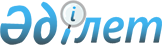 2022-2024 жылдарға арналған Ойыл ауданының ауылдық округтерінің бюджеттерін бекіту туралы
					
			Мерзімі біткен
			
			
		
					Ақтөбе облысы Ойыл аудандық мәслихатының 2021 жылғы 30 желтоқсандағы № 110 шешімі. Мерзімі өткендіктен қолданыс тоқтатылды
      Қазақстан Республикасының Бюджет кодексінің 9-1 бабының 2-тармағына, Қазақстан Республикасының "Қазақстан Республикасындағы жергілікті мемлекеттік басқару және өзін-өзі басқару туралы" Заңының 6 бабына сәйкес, Ойыл аудандық мәслихаты ШЕШТІ:
      1. 2022-2024 жылдарға арналған Ойыл ауылдық округ бюджеті тиісінше 1, 2 және 3 қосымшаларға сәйкес, оның ішінде 2022 жылға мынадай көлемде бекітілсін:
      1) кірістер – 379 346,7 мың теңге: 
      салықтық түсімдер – 10 686 мың теңге; 
      салықтық емес түсімдер – 635 мың теңге; 
      трансферттер түсімі – 368 025,7 мың теңге;
      2) шығындар – 383 455,5 мың теңге;
      3) таза бюджеттік кредиттеу – 0 теңге:
      бюджеттік кредиттер – 0 теңге;
      бюджеттік кредиттерді өтеу – 0 теңге;
      4) қаржы активтерімен операциялар бойынша сальдо – 0 теңге:
      5) бюджет тапшылығы (профициті) – -4 108,8 мың теңге; 
      6) бюджет тапшылығын қаржыландыру (профицитін пайдалану) – 4 108,8 мың теңге:
      бюджет қаражатының пайдаланылатын қалдықтары – 4 108,8 мың теңге.
      Ескерту. 1 тармақ жаңа редакцияда - Ақтөбе облысы Ойыл аудандық мәслихатының 15.11.2022 № 189 шешімімен (01.01.2022 бастап қолданысқа енгізіледі).


      2. 2022 жылға арналған Ойыл ауылдық округінің бюджетінде аудандық бюджеттен берілетін субвенция көлемі – 76 048 мың теңге сомасында көзделгені ескерілсін.
      3. 2022 жылға арналған Ойыл ауылдық округінің бюджетінде республикалық бюджеттен ағымдағы нысаналы трансферттер түскені ескерілсін:
      1) азаматтық қызметшілердің жекелеген санаттарының, мемлекеттік бюджет қаражаты есебінен ұсталатын ұйымдар қызметкерлерінің, қазыналық кәсіпорындар қызметкерлерінің жалақысын көтеруге – 1 642 мың теңге.
      Ескерту. 3 тармақ жаңа редакцияда - Ақтөбе облысы Ойыл аудандық мәслихатының 15.11.2022 № 189 шешімімен (01.01.2022 бастап қолданысқа енгізіледі).


      3-1. 2022 жылға арналған Ойыл ауылдық округінің бюджетінде Қазақстан Республикасы Ұлттық қорынан ағымдағы нысаналы трансферттер түскені ескерілсін:
      1) азаматтық қызметшілердің жекелеген санаттарының, мемлекеттік бюджет қаражаты есебінен ұсталатын ұйымдар қызметкерлерінің, қазыналық кәсіпорындар қызметкерлерінің жалақысын көтеруге – 2 909 мың теңге.
      Ескерту. Шешім 3-1 тармақпен толықтырылды - Ақтөбе облысы Ойыл аудандық мәслихатының 14.06.2022 № 158 шешімімен (01.01.2022 бастап қолданысқа енгізіледі); жаңа редакцияда - Ақтөбе облысы Ойыл аудандық мәслихатының 15.11.2022 № 189 шешімімен (01.01.2022 бастап қолданысқа енгізіледі).


      4. 2022 жылға арналған Ойыл ауылдық округінің бюджетінде облыстық бюджеттен ағымдағы нысаналы трансферттер түскені ескерілсін:
      1) аудандық маңызы бар автомобиль жолдарын және елді мекендердің көшелерін күрделі және орташа жөндеуге – 90 361 мың теңге.
      Ескерту. 4 тармақ жаңа редакцияда - Ақтөбе облысы Ойыл аудандық мәслихатының 15.11.2022 № 189 шешімімен (01.01.2022 бастап қолданысқа енгізіледі).


      5. 2022 жылға арналған Ойыл ауылдық округінің бюджетінде аудандық бюджеттен ағымдағы нысаналы трансферттер түскені ескерілсін:
      1) аудандық маңызы бар автомобиль жолдарын және елді мекендердің көшелерін күрделі және орташа жөндеуге – 160 558 мың теңге.
      Ескерту. 5 тармақ жаңа редакцияда - Ақтөбе облысы Ойыл аудандық мәслихатының 15.11.2022 № 189 шешімімен (01.01.2022 бастап қолданысқа енгізіледі).


      6. 2022-2024 жылдарға арналған Шығанақ Берсиев атындағы ауылдық округ бюджеті тиісінше 4, 5 және 6 қосымшаларға сәйкес, оның ішінде 2022 жылға мынадай көлемде бекітілсін:
      1) кірістер – 41 326,8 мың теңге: 
      салықтық түсімдер – 1 975 мың теңге;
      салықтық емес түсімдер – 0 теңге; 
      трансферттер түсімі – 39 351,8 мың теңге;
      2) шығындар – 41 765,2 мың теңге;
      3) таза бюджеттік кредиттеу – 0 теңге:
      бюджеттік кредиттер – 0 теңге;
      бюджеттік кредиттерді өтеу – 0 теңге;
      4) қаржы активтерімен операциялар бойынша сальдо – 0 теңге:
      5) бюджет тапшылығы (профициті) – -438,4 мың теңге; 
      6) бюджет тапшылығын қаржыландыру (профицитін пайдалану) – 438,4 мың теңге.
      бюджет қаражатының пайдаланылатын қалдықтары – 438,4 мың теңге.
      Ескерту. 6 тармақ жаңа редакцияда - Ақтөбе облысы Ойыл аудандық мәслихатының 15.11.2022 № 189 шешімімен (01.01.2022 бастап қолданысқа енгізіледі).


      7. 2022 жылға арналған Шығанақ Берсиев атындағы ауылдық округінің бюджетінде аудандық бюджеттен берілетін субвенция көлемі – 30 268 мың теңге сомасында көзделгені ескерілсін.
      8. 2022 жылға арналған Шығынақ Берсиев атындағы ауылдық округінің бюджетінде республикалық бюджеттен ағымдағы нысаналы трансферттер түскені ескерілсін:
      1) азаматтық қызметшілердің жекелеген санаттарының, мемлекеттік бюджет қаражаты есебінен ұсталатын ұйымдар қызметкерлерінің, қазыналық кәсіпорындар қызметкерлерінің жалақысын көтеруге – 513 мың теңге.
      Ескерту. 8 тармақ жаңа редакцияда - Ақтөбе облысы Ойыл аудандық мәслихатының 02.09.2022 № 180 шешімімен (01.01.2022 бастап қолданысқа енгізіледі).


      8-1. 2022 жылға арналған Шығанақ Берсиев атындағы ауылдық округінің бюджетінде Қазақстан Республикасы Ұлттық қорынан ағымдағы нысаналы трансферттер түскені ескерілсін:
      1) азаматтық қызметшілердің жекелеген санаттарының, мемлекеттік бюджет қаражаты есебінен ұсталатын ұйымдар қызметкерлерінің, қазыналық кәсіпорындар қызметкерлерінің жалақысын көтеруге – 596 мың теңге.
      Ескерту. Шешім 8-1 тармақпен толықтырылды - Ақтөбе облысы Ойыл аудандық мәслихатының 14.06.2022 № 158 шешімімен (01.01.2022 бастап қолданысқа енгізіледі); жаңа редакцияда - Ақтөбе облысы Ойыл аудандық мәслихатының 15.11.2022 № 189 шешімімен (01.01.2022 бастап қолданысқа енгізіледі).


      9. 2022-2024 жылдарға арналған Қараой ауылдық округ бюджеті тиісінше 7, 8 және 9 қосымшаларға сәйкес, оның ішінде 2022 жылға мынадай көлемде бекітілсін:
      1) кірістер – 46 389,4 мың теңге:
      салықтық түсімдер – 1 203 мың теңге; 
      салықтық емес түсімдер – 273 мың теңге; 
      трансферттер түсімі – 44 913,4 мың теңге;
      2) шығындар – 47 085,8 мың теңге;
      3) таза бюджеттік кредиттеу – 0 теңге:
      бюджеттік кредиттер – 0 теңге;
      бюджеттік кредиттерді өтеу – 0 теңге;
      4) қаржы активтерімен операциялар бойынша сальдо – 0 теңге:
      қаржы активтерін сатып алу – 0 теңге; 
      5) бюджет тапшылығы (профициті) – -696,4 мың теңге; 
      6) бюджет тапшылығын қаржыландыру (профицитін пайдалану) – 696,4 мың теңге.
      бюджет қаражатының пайдаланылатын қалдықтары – 696,4 мың теңге.
      Ескерту. 9 тармақ жаңа редакцияда - Ақтөбе облысы Ойыл аудандық мәслихатының 15.11.2022 № 189 шешімімен (01.01.2022 бастап қолданысқа енгізіледі).


      10. 2022 жылға арналған Қараой ауылдық округінің бюджетінде аудандық бюджеттен берілетін субвенция көлемі – 31 515 мың теңге сомасында көзделгені ескерілсін.
      11. 2022 жылға арналған Қараой ауылдық округінің бюджетінде республикалық бюджеттен ағымдағы нысаналы трансферттер түскені ескерілсін:
      1) азаматтық қызметшілердің жекелеген санаттарының, мемлекеттік бюджет қаражаты есебінен ұсталатын ұйымдар қызметкерлерінің, қазыналық кәсіпорындар қызметкерлерінің жалақысын көтеруге – 615 мың теңге.
      Ескерту. 11 тармақ жаңа редакцияда - Ақтөбе облысы Ойыл аудандық мәслихатының 02.09.2022 № 180 шешімімен (01.01.2022 бастап қолданысқа енгізіледі).


      11-1. 2022 жылға арналған Қараой ауылдық округінің бюджетінде Қазақстан Республикасы Ұлттық қорынан ағымдағы нысаналы трансферттер түскені ескерілсін:
      1) азаматтық қызметшілердің жекелеген санаттарының, мемлекеттік бюджет қаражаты есебінен ұсталатын ұйымдар қызметкерлерінің, қазыналық кәсіпорындар қызметкерлерінің жалақысын көтеруге – 618 мың теңге.
      Ескерту. Шешім 11-1 тармақпен толықтырылды - Ақтөбе облысы Ойыл аудандық мәслихатының 14.06.2022 № 158 шешімімен (01.01.2022 бастап қолданысқа енгізіледі); жаңа редакцияда - Ақтөбе облысы Ойыл аудандық мәслихатының 02.09.2022 № 180 шешімімен (01.01.2022 бастап қолданысқа енгізіледі).


      12. 2022-2024 жылдарға арналған Көптоғай ауылдық округ бюджеті тиісінше 10, 11 және 12 қосымшаларға сәйкес, оның ішінде 2022 жылға мынадай көлемде бекітілсін:
      1) кірістер – 233 749,1 мың теңге:
      салықтық түсімдер – 2 530 мың теңге; 
      салықтық емес түсімдер – 795 мың теңге;
      трансферттер түсімі – 230 424,1 мың теңге;
      2) шығындар – 233 869,1 мың теңге;
      3) таза бюджеттік кредиттеу – 0 теңге:
      бюджеттік кредиттер – 0 теңге;
      бюджеттік кредиттерді өтеу – 0 теңге;
      4) қаржы активтерімен операциялар бойынша сальдо – 0 теңге:
      5) бюджет тапшылығы (профициті) – -120 мың теңге; 
      6) бюджет тапшылығын қаржыландыру (профицитін пайдалану) – 120 мың теңге.
      бюджет қаражатының пайдаланылатын қалдықтары – 120 мың теңге.
      Ескерту. 12 тармақ жаңа редакцияда - Ақтөбе облысы Ойыл аудандық мәслихатының 15.11.2022 № 189 шешімімен (01.01.2022 бастап қолданысқа енгізіледі).


      13. 2022 жылға арналған Көптоғай ауылдық округінің бюджетінде аудандық бюджеттен берілетін субвенция көлемі – 36 754 мың теңге сомасында көзделгені ескерілсін.
      14. 2022 жылға арналған Көптоғай ауылдық округінің бюджетінде Қазақстан Республикасы Ұлттық қорынан ағымдағы нысаналы трансферттер түскені ескерілсін:
      1) "Ауыл-Ел бесігі" жобасы шеңберінде ауылдық елді мекендердегі әлеуметтік және инженерлік инфрақұрылым бойынша іс-шараларды іске асыруға – 90 098 мың теңге;
      2) азаматтық қызметшілердің жекелеген санаттарының, мемлекеттік бюджет қаражаты есебінен ұсталатын ұйымдар қызметкерлерінің, қазыналық кәсіпорындар қызметкерлерінің жалақысын көтеруге – 582 мың теңге.
      Ескерту. 14 тармақ жаңа редакцияда - Ақтөбе облысы Ойыл аудандық мәслихатының 02.09.2022 № 180 шешімімен (01.01.2022 бастап қолданысқа енгізіледі).


      14-1. 2022 жылға арналған Көптоғай ауылдық округінің бюджетінде облыстық бюджеттен ағымдағы нысаналы трансферттер түскені ескерілсін:
      1) "Ауыл-Ел бесігі" жобасы шеңберінде ауылдық елді мекендердегі әлеуметтік және инженерлік инфрақұрылым бойынша іс-шараларды іске асыруға – 15 774 мың теңге.
      Ескерту. Шешім 14-1 тармақпен толықтырылды - Ақтөбе облысы Ойыл аудандық мәслихатының 14.06.2022 № 158 шешімімен (01.01.2022 бастап қолданысқа енгізіледі).


      15. 2022 жылға арналған Көптоғай ауылдық округінің бюджетінде республикалық бюджеттен ағымдағы нысаналы трансферттер түскені ескерілсін:
      1) азаматтық қызметшілердің жекелеген санаттарының, мемлекеттік бюджет қаражаты есебінен ұсталатын ұйымдар қызметкерлерінің, қазыналық кәсіпорындар қызметкерлерінің жалақысын көтеруге – 444 мың теңге.
      Ескерту. 15 тармақ жаңа редакцияда - Ақтөбе облысы Ойыл аудандық мәслихатының 02.09.2022 № 180 шешімімен (01.01.2022 бастап қолданысқа енгізіледі).


      16. 2022 жылға арналған Көптоғай ауылдық округінің бюджетінде аудандық бюджеттен ағымдағы нысаналы трансферттер түскені ескерілсін:
      1) "Ауыл-Ел бесігі" жобасы шеңберінде ауылдық елді мекендердегі әлеуметтік және инженерлік инфрақұрылым бойынша іс-шараларды іске асыруға – 40 мың теңге.
      17. 2022-2024 жылдарға арналған Сарбие ауылдық округ бюджеті тиісінше 13, 14 және 15 қосымшаларға сәйкес, оның ішінде 2022 жылға мынадай көлемде бекітілсін:
      1) кірістер – 47 749 мың теңге: 
      салықтық түсімдер – 2 345 мың теңге;
      салықтық емес түсімдер – 422 мың теңге;
      трансферттер түсімі – 44 982 мың теңге;
      2) шығындар – 49 600,8 мың теңге;
      3) таза бюджеттік кредиттеу – 0 теңге:
      бюджеттік кредиттер – 0 теңге;
      бюджеттік кредиттерді өтеу – 0 теңге;
      4) қаржы активтерімен операциялар бойынша сальдо – 0 теңге:
      қаржы активтерін сатып алу – 0 теңге; 
      5) бюджет тапшылығы (профициті) – -1 851,8 мың теңге; 
      6) бюджет тапшылығын қаржыландыру (профицитін пайдалану) – 1 851,8 мың теңге.
      бюджет қаражатының пайдаланылатын қалдықтары – 1 851,8 мың теңге.
      Ескерту. 17 тармақ жаңа редакцияда - Ақтөбе облысы Ойыл аудандық мәслихатының 15.11.2022 № 189 шешімімен (01.01.2022 бастап қолданысқа енгізіледі).


      18. 2022 жылға арналған Сарбие ауылдық округінің бюджетінде аудандық бюджеттен берілетін субвенция көлемі – 34 629 мың теңге сомасында көзделгені ескерілсін.
      19. 2022 жылға арналған Сарбие ауылдық округінің бюджетінде республикалық бюджеттен ағымдағы нысаналы трансферттер түскені ескерілсін:
      1) азаматтық қызметшілердің жекелеген санаттарының, мемлекеттік бюджет қаражаты есебінен ұсталатын ұйымдар қызметкерлерінің, қазыналық кәсіпорындар қызметкерлерінің жалақысын көтеруге – 628 мың теңге.
      Ескерту. 19 тармақ жаңа редакцияда - Ақтөбе облысы Ойыл аудандық мәслихатының 02.09.2022 № 180 шешімімен (01.01.2022 бастап қолданысқа енгізіледі).


      19-1. 2022 жылға арналған Сарбие ауылдық округінің бюджетінде Қазақстан Республикасы Ұлттық қорынан ағымдағы нысаналы трансферттер түскені ескерілсін:
      1) азаматтық қызметшілердің жекелеген санаттарының, мемлекеттік бюджет қаражаты есебінен ұсталатын ұйымдар қызметкерлерінің, қазыналық кәсіпорындар қызметкерлерінің жалақысын көтеруге – 725 мың теңге.
      Ескерту. Шешім 19-1 тармақпен толықтырылды - Ақтөбе облысы Ойыл аудандық мәслихатының 14.06.2022 № 158 шешімімен (01.01.2022 бастап қолданысқа енгізіледі); жаңа редакцияда - Ақтөбе облысы Ойыл аудандық мәслихатының 02.09.2022 № 180 шешімімен (01.01.2022 бастап қолданысқа енгізіледі).


      20. 2022-2024 жылдарға арналған Кайынды ауылдық округ бюджеті тиісінше 16, 17 және 18 қосымшаларға сәйкес, оның ішінде 2022 жылға мынадай көлемде бекітілсін:
      1) кірістер – 46 845,5 мың теңге: 
      салықтық түсімдер – 1 192 мың теңге; 
      салықтық емес түсімдер – 15 мың теңге;
      трансферттер түсімі – 45 638,5 мың теңге;
      2) шығындар – 47 134,6 мың теңге;
      3) таза бюджеттік кредиттеу – 0 теңге:
      бюджеттік кредиттер – 0 теңге;
      бюджеттік кредиттерді өтеу – 0 теңге;
      4) қаржы активтерімен операциялар бойынша сальдо – 0 теңге:
      қаржы активтерін сатып алу – 0 теңге; 
      5) бюджет тапшылығы (профициті) – -289,1 мың теңге; 
      6) бюджет тапшылығын қаржыландыру (профицитін пайдалану) – 289,1 мың теңге.
      бюджет қаражатының пайдаланылатын қалдықтары – 289,1 мың теңге.
      Ескерту. 20 тармақ жаңа редакцияда - Ақтөбе облысы Ойыл аудандық мәслихатының 15.11.2022 № 189 шешімімен (01.01.2022 бастап қолданысқа енгізіледі).


      21. 2022 жылға арналған Қайыңды ауылдық округінің бюджетінде аудандық бюджеттен берілетін субвенция көлемі – 38 631 мың теңге сомасында көзделгені ескерілсін.
      22. 2022 жылға арналған Қайыңды ауылдық округінің бюджетінде республикалық бюджеттен ағымдағы нысаналы трансферттер түскені ескерілсін:
      1) азаматтық қызметшілердің жекелеген санаттарының, мемлекеттік бюджет қаражаты есебінен ұсталатын ұйымдар қызметкерлерінің, қазыналық кәсіпорындар қызметкерлерінің жалақысын көтеруге – 631 мың теңге.
      Ескерту. 22 тармақ жаңа редакцияда - Ақтөбе облысы Ойыл аудандық мәслихатының 02.09.2022 № 180 шешімімен (01.01.2022 бастап қолданысқа енгізіледі).


      22-1. 2022 жылға арналған Қайыңды ауылдық округінің бюджетінде Қазақстан Республикасы Ұлттық қорынан ағымдағы нысаналы трансферттер түскені ескерілсін:
      1) азаматтық қызметшілердің жекелеген санаттарының, мемлекеттік бюджет қаражаты есебінен ұсталатын ұйымдар қызметкерлерінің, қазыналық кәсіпорындар қызметкерлерінің жалақысын көтеруге – 684 мың теңге.
      Ескерту. Шешім 22-1 тармақпен толықтырылды - Ақтөбе облысы Ойыл аудандық мәслихатының 14.06.2022 № 158 шешімімен (01.01.2022 бастап қолданысқа енгізіледі); жаңа редакцияда - Ақтөбе облысы Ойыл аудандық мәслихатының 02.09.2022 № 180 шешімімен (01.01.2022 бастап қолданысқа енгізіледі).


      23. 2022 жылға арналған Қайыңды ауылдық округінің бюджетінде аудандық бюджеттен ағымдағы нысаналы трансферттер түскені ескерілсін:
      1) елді мекендерді абаттандыру мен көгалдандыруға – 7 560 мың теңге.
      Ескерту. 23 тармақ жаңа редакцияда - Ақтөбе облысы Ойыл аудандық мәслихатының 14.06.2022 № 158 шешімімен (01.01.2022 бастап қолданысқа енгізіледі).


      24. 2022-2024 жылдарға арналған Саралжын ауылдық округ бюджеті тиісінше 19, 20 және 21 қосымшаларға сәйкес, оның ішінде 2022 жылға мынадай көлемде бекітілсін:
      1) кірістер – 55 003,3 мың теңге: 
      салықтық түсімдер – 2 363 мың теңге; 
      салықтық емес түсімдер – 1 680 мың теңге;
      трансферттер түсімі – 50 960,3 мың теңге;
      2) шығындар – 56 686,5 мың теңге;
      3) таза бюджеттік кредиттеу – 0 теңге:
      бюджеттік кредиттер – 0 теңге;
      бюджеттік кредиттерді өтеу – 0 теңге;
      4) қаржы активтерімен операциялар бойынша сальдо – 0 теңге:
      5) бюджет тапшылығы (профициті) – -1 683,2 мың теңге; 
      6) бюджет тапшылығын қаржыландыру (профицитін пайдалану) – 1 683,2 мың теңге.
      бюджет қаражатының пайдаланылатын қалдықтары – 1 683,2 мың теңге.
      Ескерту. 24 тармақ жаңа редакцияда - Ақтөбе облысы Ойыл аудандық мәслихатының 15.11.2022 № 189 шешімімен (01.01.2022 бастап қолданысқа енгізіледі).


      25. 2022 жылға арналған Саралжын ауылдық округінің бюджетінде аудандық бюджеттен берілетін субвенция көлемі – 32 615 мың теңге сомасында көзделгені ескерілсін.
      26. 2022 жылға арналған Саралжын ауылдық округінің бюджетінде республикалық бюджеттен ағымдағы нысаналы трансферттер түскені ескерілсін:
      1) азаматтық қызметшілердің жекелеген санаттарының, мемлекеттік бюджет қаражаты есебінен ұсталатын ұйымдар қызметкерлерінің, қазыналық кәсіпорындар қызметкерлерінің жалақысын көтеруге – 604 мың теңге.
      Ескерту. 26 тармақ жаңа редакцияда - Ақтөбе облысы Ойыл аудандық мәслихатының 02.09.2022 № 180 шешімімен (01.01.2022 бастап қолданысқа енгізіледі).


      26-1. 2022 жылға арналған Саралжын ауылдық округінің бюджетінде Қазақстан Республикасы Ұлттық қорынан ағымдағы нысаналы трансферттер түскені ескерілсін:
      1) азаматтық қызметшілердің жекелеген санаттарының, мемлекеттік бюджет қаражаты есебінен ұсталатын ұйымдар қызметкерлерінің, қазыналық кәсіпорындар қызметкерлерінің жалақысын көтеруге – 534 мың теңге.
      Ескерту. Шешім 26-1 тармақпен толықтырылды - Ақтөбе облысы Ойыл аудандық мәслихатының 14.06.2022 № 158 шешімімен (01.01.2022 бастап қолданысқа енгізіледі); жаңа редакцияда - Ақтөбе облысы Ойыл аудандық мәслихатының 02.09.2022 № 180 шешімімен (01.01.2022 бастап қолданысқа енгізіледі).


      27. Осы шешім 2022 жылғы 1 қаңтардан бастап қолданысқа енгізіледі. 2022 жылға арналған Ойыл ауылдық округ бюджеті
      Ескерту. 1 қосымша жаңа редакцияда - Ақтөбе облысы Ойыл аудандық мәслихатының 15.11.2022 № 189 шешімімен (01.01.2022 бастап қолданысқа енгізіледі). 2023 жылға арналған Ойыл ауылдық округ бюджеті 2024 жылға арналған Ойыл ауылдық округ бюджеті 2022 жылға арналған Шығанақ Берсиев атындағы ауылдық округ бюджеті
      Ескерту. 4 қосымша жаңа редакцияда - Ақтөбе облысы Ойыл аудандық мәслихатының 15.11.2022 № 189 шешімімен (01.01.2022 бастап қолданысқа енгізіледі). 2023 жылға арналған Шығанақ Берсиев атындағы ауылдық округ бюджеті 2024 жылға арналған Шығанақ Берсиев атындағы ауылдық округ бюджеті 2022 жылға арналған Қараой ауылдық округ бюджеті
      Ескерту. 7 қосымша жаңа редакцияда - Ақтөбе облысы Ойыл аудандық мәслихатының 15.11.2022 № 189 шешімімен (01.01.2022 бастап қолданысқа енгізіледі). 2023 жылға арналған Қараой ауылдық округ бюджеті 2024 жылға арналған Қараой ауылдық округ бюджеті 2022 жылға арналған Көптоғай ауылдық округ бюджеті
      Ескерту. 10 қосымша жаңа редакцияда - Ақтөбе облысы Ойыл аудандық мәслихатының 15.11.2022 № 189 шешімімен (01.01.2022 бастап қолданысқа енгізіледі). 2023 жылға арналған Көптоғай ауылдық округ бюджеті 2024 жылға арналған Көптоғай ауылдық округ бюджеті 2022 жылға арналған Сарбие ауылдық округ бюджеті
      Ескерту. 13 қосымша жаңа редакцияда - Ақтөбе облысы Ойыл аудандық мәслихатының 15.11.2022 № 189 шешімімен (01.01.2022 бастап қолданысқа енгізіледі). 2023 жылға арналған Сарбие ауылдық округ бюджеті 2024 жылға арналған Сарбие ауылдық округ бюджеті 2022 жылға арналған Қайыңды ауылдық округ бюджеті
      Ескерту. 16 қосымша жаңа редакцияда - Ақтөбе облысы Ойыл аудандық мәслихатының 15.11.2022 № 189 шешімімен (01.01.2022 бастап қолданысқа енгізіледі). 2023 жылға арналған Қайыңды ауылдық округ бюджеті 2024 жылға арналған Қайыңды ауылдық округ бюджеті 2022 жылға арналған Саралжын ауылдық округ бюджеті
      Ескерту. 19 қосымша жаңа редакцияда - Ақтөбе облысы Ойыл аудандық мәслихатының 15.11.2022 № 189 шешімімен (01.01.2022 бастап қолданысқа енгізіледі). 2023 жылға арналған Саралжын ауылдық округ бюджеті 2024 жылға арналған Саралжын ауылдық округ бюджеті
					© 2012. Қазақстан Республикасы Әділет министрлігінің «Қазақстан Республикасының Заңнама және құқықтық ақпарат институты» ШЖҚ РМК
				
      Аудандық мәслихат хатшысы: 

С. Ғ. Займолдин
Ойыл аудандық мәслихатының 2021 жылғы 30 желтоқсандағы № 110 шешіміне 1 қосымша
Санаты
Санаты
Санаты
Санаты
Сомасы, мың теңге
Сыныбы
Сыныбы
Сыныбы
Сомасы, мың теңге
Кіші сыныбы
Кіші сыныбы
Сомасы, мың теңге
Атауы
Сомасы, мың теңге
1
2
3
4
5
Кірістер
379 346,7
1
Салықтық түсiмдер
10 686
01
Табыс салығы
1 034
2
Жеке табыс салығы
1 034
04
Меншiкке салынатын салықтар
9 057
1
Мүлiкке салынатын салықтар
552
3
Жер салығы
281
4
Көлiк құралдарына салынатын салық
8 224
05
Тауарларға, жұмыстарға және көрсетілетін қызметтерге салынатын iшкi салықтар
595
3
Табиғи және басқа да ресурстарды пайдаланғаны үшiн түсетiн түсiмдер
595
2
Салықтық емес түсімдер
635
01
Мемлекеттік меншіктен түсетін кірістер
606
5
Мемлекет меншігіндегі мүлікті жалға беруден түсетін кірістер
606
06
Басқа да салықтық емес түсімдер
29
1
Басқа да салықтық емес түсімдер
29
4
Трансферттердің түсімдері
368 025,7
02
Мемлекеттік басқарудың жоғары тұрған органдарынан түсетін трансферттер
368 025,7
3
Аудандардың (облыстық маңызы бар қаланың) бюджетінен трансферттер
368 025,7
Функционалдық топ
Функционалдық топ
Функционалдық топ
Функционалдық топ
Функционалдық топ
Сомасы, мың теңге
Кіші функция
Кіші функция
Кіші функция
Кіші функция
Сомасы, мың теңге
Бюджеттік бағдарламалардың әкімшісі
Бюджеттік бағдарламалардың әкімшісі
Бюджеттік бағдарламалардың әкімшісі
Сомасы, мың теңге
Бағдарлама
Бағдарлама
Сомасы, мың теңге
Атауы
Сомасы, мың теңге
1
2
3
4
5
6
Шығындар
383 455,5
01
Жалпы сипаттағы мемлекеттiк қызметтер
68 476
1
Мемлекеттiк басқарудың жалпы функцияларын орындайтын өкiлдi, атқарушы және басқа органдар
68 476
124
Аудандық маңызы бар қала, ауыл, кент, ауылдық округ әкімінің аппараты
68 476
001
Аудандық маңызы бар қала, ауыл, кент, ауылдық округ әкімінің қызметін қамтамасыз ету жөніндегі қызметтер
68 476
07
Тұрғын үй-коммуналдық шаруашылық
58 194,7
3
Елді-мекендерді көркейту
58 194,7
124
Аудандық маңызы бар қала, ауыл, кент, ауылдық округ әкімінің аппараты
58 194,7
008
Елді мекендердегі көшелерді жарықтандыру
25 110
009
Елді мекендердің санитариясын қамтамасыз ету
1 595
010
Жерлеу орындарын ұстау және туыстары жоқ адамдарды жерлеу
2 000
011
Елді мекендерді абаттандыру мен көгалдандыру
29 489,7
12
Көлiк және коммуникация
250 919
1
Автомобиль көлiгi
250 919
124
Аудандық маңызы бар қала, ауыл, кент, ауылдық округ әкімінің аппараты
250 919
045
Аудандық маңызы бар қалаларда, ауылдарда, кенттерде, ауылдық округтерде автомобиль жолдарын күрделі және орташа жөндеу
250 919
14
Борышқа қызмет көрсету
1 757
1
Борышқа қызмет көрсету
1 757
124
Аудандық маңызы бар қала, ауыл, кент, ауылдық округ әкімінің аппараты
1 757
042
Қаладағы ауданның, аудандық маңызы бар қаланың, ауылдың, кенттің, ауылдық округ әкімі аппаратының аудандық (облыстық маңызы бар қаланың) бюджеттен қарыздар бойынша сыйақылар мен өзге де төлемдерді төлеу бойынша борышына қызмет көрсету
1 757
15
Трансферттер
4 108,8
1
Трансферттер
4 108,8
124
Аудандық маңызы бар қала, ауыл, кент, ауылдық округ әкімінің аппараты
4 108,8
048
Пайдаланылмаған (толық пайдаланылмаған) нысаналы трансферттерді қайтару
4 108,8
Қаржы активтерімен операциялар бойынша сальдо
0
Қаржы активтерін сатып алу
0
Бюджет тапшылығы (профициті)
-4 108,8
Бюджет тапшылығын қаржыландыру (профицитін пайдалану)
4 108,8
Функционалдық топ
Функционалдық топ
Функционалдық топ
Функционалдық топ
Функционалдық топ
Сомасы, мың теңге
Кіші функция
Кіші функция
Кіші функция
Кіші функция
Сомасы, мың теңге
Бюджеттік бағдарламалардың әкімшісі
Бюджеттік бағдарламалардың әкімшісі
Бюджеттік бағдарламалардың әкімшісі
Сомасы, мың теңге
Бағдарлама
Бағдарлама
Сомасы, мың теңге
Атауы
Сомасы, мың теңге
1
2
3
4
5
6
8
Бюджет қаражаттарының пайдаланылатын қалдықтары
4 108,8
01
Бюджет қаражаты қалдықтары
4 108,8
1
Бюджет қаражатының бос қалдықтары
4 108,8Ойыл аудандық мәслихатының 2021 жылғы 30 желтоқсандағы № 110 шешіміне 2 қосымша
Санаты
Санаты
Санаты
Санаты
Сомасы, мың теңге
Сыныбы
Сыныбы
Сыныбы
Сомасы, мың теңге
Кіші сыныбы
Кіші сыныбы
Сомасы, мың теңге
Атауы
Сомасы, мың теңге
1
2
3
4
5
Кірістер
95 669
1
Салықтық түсiмдер
13 838
01
Табыс салығы
875
2
Жеке табыс салығы
875
04
Меншiкке салынатын салықтар
12 963
1
Мүлiкке салынатын салықтар
296
3
Жер салығы
485
4
Көлiк құралдарына салынатын салық
12 182
2
Салықтық емес түсімдер
328
01
Мемлекеттік меншіктен түсетін кірістер
293
5
Мемлекет меншігіндегі мүлікті жалға беруден түсетін кірістер
293
06
Басқа да салықтық емес түсімдер
35
1
Басқа да салықтық емес түсімдер
35
4
Трансферттердің түсімдері
81 503
02
Мемлекеттік басқарудың жоғары тұрған органдарынан түсетін трансферттер
81 503
3
Аудандардың (облыстық маңызы бар қаланың) бюджетінен трансферттер
81 503
Функционалдық топ
Функционалдық топ
Функционалдық топ
Функционалдық топ
Функционалдық топ
Сомасы, мың теңге
Кіші функция
Кіші функция
Кіші функция
Кіші функция
Сомасы, мың теңге
Бюджеттік бағдарламалардың әкімшісі
Бюджеттік бағдарламалардың әкімшісі
Бюджеттік бағдарламалардың әкімшісі
Сомасы, мың теңге
Бағдарлама
Бағдарлама
Сомасы, мың теңге
Атауы
Сомасы, мың теңге
1
2
3
4
5
6
Шығындар
95 669
01
Жалпы сипаттағы мемлекеттiк қызметтер
63 974
1
Мемлекеттiк басқарудың жалпы функцияларын орындайтын өкiлдi, атқарушы және басқа органдар
63 974
124
Аудандық маңызы бар қала, ауыл, кент, ауылдық округ әкімінің аппараты
63 974
001
Аудандық маңызы бар қала, ауыл, кент, ауылдық округ әкімінің қызметін қамтамасыз ету жөніндегі қызметтер
63 974
07
Тұрғын үй-коммуналдық шаруашылық
25 684
3
Елді-мекендерді көркейту
25 684
124
Аудандық маңызы бар қала, ауыл, кент, ауылдық округ әкімінің аппараты
25 684
008
Елді мекендердегі көшелерді жарықтандыру
10 385
009
Елді мекендердің санитариясын қамтамасыз ету
835
011
Елді мекендерді абаттандыру мен көгалдандыру
14 464
12
Көлiк және коммуникация
4 254
1
Автомобиль көлiгi
4 254
124
Аудандық маңызы бар қала, ауыл, кент, ауылдық округ әкімінің аппараты
4 254
013
Аудандық маңызы бар қалаларда, ауылдарда, кенттерде, ауылдық округтерде автомобиль жолдарының жұмыс істеуін қамтамасыз ету
4 254
14
Борышқа қызмет көрсету
1 757
1
Борышқа қызмет көрсету
1 757
124
Аудандық маңызы бар қала, ауыл, кент, ауылдық округ әкімінің аппараты
1 757
042
Қаладағы ауданның, аудандық маңызы бар қаланың, ауылдың, кенттің, ауылдық округ әкімі аппаратының аудандық (облыстық маңызы бар қаланың) бюджеттен қарыздар бойынша сыйақылар мен өзге де төлемдерді төлеу бойынша борышына қызмет көрсету
1 757
Функционалдық топ
Функционалдық топ
Функционалдық топ
Функционалдық топ
Функционалдық топ
Сомасы, мың теңге
Кіші функция
Кіші функция
Кіші функция
Кіші функция
Сомасы, мың теңге
Бюджеттік бағдарламалардың әкімшісі
Бюджеттік бағдарламалардың әкімшісі
Бюджеттік бағдарламалардың әкімшісі
Сомасы, мың теңге
Бағдарлама
Бағдарлама
Сомасы, мың теңге
Атауы
Сомасы, мың теңге
1
2
3
4
5
6
Таза бюджеттік кредиттеу
0
Санаты
Санаты
Санаты
Санаты
Сомасы, мың теңге
Сыныбы
Сыныбы
Сыныбы
Сомасы, мың теңге
Кіші сыныбы
Кіші сыныбы
Сомасы, мың теңге
Атауы
Сомасы, мың теңге
1
2
3
4
5
5
Бюджеттік кредиттерді өтеу
0
01
Бюджеттік кредиттерді өтеу
0
1
Мемлекеттік бюджеттен берілген бюджеттік кредиттерді өтеу
0
Функционалдық топ
Функционалдық топ
Функционалдық топ
Функционалдық топ
Функционалдық топ
Сомасы, мың теңге
Кіші функция
Кіші функция
Кіші функция
Кіші функция
Сомасы, мың теңге
Бюджеттік бағдарламалардың әкімшісі
Бюджеттік бағдарламалардың әкімшісі
Бюджеттік бағдарламалардың әкімшісі
Сомасы, мың теңге
Бағдарлама
Бағдарлама
Сомасы, мың теңге
Атауы
Сомасы, мың теңге
1
2
3
4
5
6
Қаржы активтерімен операциялар бойынша сальдо
0
Қаржы активтерін сатып алу
0
Бюджет тапшылығы (профициті)
0
Бюджет тапшылығын қаржыландыру (профицитін пайдалану)
0
Санаты
Санаты
Санаты
Санаты
Сомасы, мың теңге
Сыныбы
Сыныбы
Сыныбы
Сомасы, мың теңге
Кіші сыныбы
Кіші сыныбы
Сомасы, мың теңге
Атауы
Сомасы, мың теңге
1
2
3
4
5
7
Қарыздар түсімдері
0
01
Мемлекеттік ішкі қарыздар
0
2
Қарыз алу келісім-шарттары
0
Функционалдық топ
Функционалдық топ
Функционалдық топ
Функционалдық топ
Функционалдық топ
Сомасы, мың теңге
Кіші функция
Кіші функция
Кіші функция
Кіші функция
Сомасы, мың теңге
Бюджеттік бағдарламалардың әкімшісі
Бюджеттік бағдарламалардың әкімшісі
Бюджеттік бағдарламалардың әкімшісі
Сомасы, мың теңге
Бағдарлама
Бағдарлама
Сомасы, мың теңге
Атауы
Сомасы, мың теңге
1
2
3
4
5
6
16
Қарыздарды өтеу
0
1
Қарыздарды өтеу
0Ойыл аудандық мәслихатының 2021 жылғы 30 желтоқсандағы № 110 шешіміне 3 қосымша
Санаты
Санаты
Санаты
Санаты
Сомасы, мың теңге
Сыныбы
Сыныбы
Сыныбы
Сомасы, мың теңге
Кіші сыныбы
Кіші сыныбы
Сомасы, мың теңге
Атауы
Сомасы, мың теңге
1
2
3
4
5
Кірістер
93 649
1
Салықтық түсiмдер
15 101
01
Табыс салығы
875
2
Жеке табыс салығы
875
04
Меншiкке салынатын салықтар
14 226
1
Мүлiкке салынатын салықтар
296
3
Жер салығы
485
4
Көлiк құралдарына салынатын салық
13 445
2
Салықтық емес түсімдер
328
01
Мемлекеттік меншіктен түсетін кірістер
293
5
Мемлекет меншігіндегі мүлікті жалға беруден түсетін кірістер
293
06
Басқа да салықтық емес түсімдер
35
1
Басқа да салықтық емес түсімдер
35
4
Трансферттердің түсімдері
78 220
02
Мемлекеттік басқарудың жоғары тұрған органдарынан түсетін трансферттер
78 220
3
Аудандардың (облыстық маңызы бар қаланың) бюджетінен трансферттер
78 220
Функционалдық топ
Функционалдық топ
Функционалдық топ
Функционалдық топ
Функционалдық топ
Сомасы, мың теңге
Кіші функция
Кіші функция
Кіші функция
Кіші функция
Сомасы, мың теңге
Бюджеттік бағдарламалардың әкімшісі
Бюджеттік бағдарламалардың әкімшісі
Бюджеттік бағдарламалардың әкімшісі
Сомасы, мың теңге
Бағдарлама
Бағдарлама
Сомасы, мың теңге
Атауы
Сомасы, мың теңге
1
2
3
4
5
6
Шығындар
93 649
01
Жалпы сипаттағы мемлекеттiк қызметтер
60 456
1
Мемлекеттiк басқарудың жалпы функцияларын орындайтын өкiлдi, атқарушы және басқа органдар
60 456
124
Аудандық маңызы бар қала, ауыл, кент, ауылдық округ әкімінің аппараты
60 456
001
Аудандық маңызы бар қала, ауыл, кент, ауылдық округ әкімінің қызметін қамтамасыз ету жөніндегі қызметтер
60 456
07
Тұрғын үй-коммуналдық шаруашылық
26 969
3
Елді-мекендерді көркейту
26 969
124
Аудандық маңызы бар қала, ауыл, кент, ауылдық округ әкімінің аппараты
26 969
008
Елді мекендердегі көшелерді жарықтандыру
10 904
009
Елді мекендердің санитариясын қамтамасыз ету
877
011
Елді мекендерді абаттандыру мен көгалдандыру
15 188
12
Көлiк және коммуникация
4 467
1
Автомобиль көлiгi
4 467
124
Аудандық маңызы бар қала, ауыл, кент, ауылдық округ әкімінің аппараты
4 467
013
Аудандық маңызы бар қалаларда, ауылдарда, кенттерде, ауылдық округтерде автомобиль жолдарының жұмыс істеуін қамтамасыз ету
4 467
14
Борышқа қызмет көрсету
1 757
1
Борышқа қызмет көрсету
1 757
124
Аудандық маңызы бар қала, ауыл, кент, ауылдық округ әкімінің аппараты
1 757
042
Қаладағы ауданның, аудандық маңызы бар қаланың, ауылдың, кенттің, ауылдық округ әкімі аппаратының аудандық (облыстық маңызы бар қаланың) бюджеттен қарыздар бойынша сыйақылар мен өзге де төлемдерді төлеу бойынша борышына қызмет көрсету
1 757
Функционалдық топ
Функционалдық топ
Функционалдық топ
Функционалдық топ
Функционалдық топ
Сомасы, мың теңге
Кіші функция
Кіші функция
Кіші функция
Кіші функция
Сомасы, мың теңге
Бюджеттік бағдарламалардың әкімшісі
Бюджеттік бағдарламалардың әкімшісі
Бюджеттік бағдарламалардың әкімшісі
Сомасы, мың теңге
Бағдарлама
Бағдарлама
Сомасы, мың теңге
Атауы
Сомасы, мың теңге
1
2
3
4
5
6
Таза бюджеттік кредиттеу
0
Санаты
Санаты
Санаты
Санаты
Сомасы, мың теңге
Сыныбы
Сыныбы
Сыныбы
Сомасы, мың теңге
Кіші сыныбы
Кіші сыныбы
Сомасы, мың теңге
Атауы
Сомасы, мың теңге
1
2
3
4
5
5
Бюджеттік кредиттерді өтеу
0
01
Бюджеттік кредиттерді өтеу
0
1
Мемлекеттік бюджеттен берілген бюджеттік кредиттерді өтеу
0
Функционалдық топ
Функционалдық топ
Функционалдық топ
Функционалдық топ
Функционалдық топ
Сомасы, мың теңге
Кіші функция
Кіші функция
Кіші функция
Кіші функция
Сомасы, мың теңге
Бюджеттік бағдарламалардың әкімшісі
Бюджеттік бағдарламалардың әкімшісі
Бюджеттік бағдарламалардың әкімшісі
Сомасы, мың теңге
Бағдарлама
Бағдарлама
Сомасы, мың теңге
Атауы
Сомасы, мың теңге
1
2
3
4
5
6
Қаржы активтерімен операциялар бойынша сальдо
0
Қаржы активтерін сатып алу
0
Бюджет тапшылығы (профициті)
0
Бюджет тапшылығын қаржыландыру (профицитін пайдалану)
0
Санаты
Санаты
Санаты
Санаты
Сомасы, мың теңге
Сыныбы
Сыныбы
Сыныбы
Сомасы, мың теңге
Кіші сыныбы
Кіші сыныбы
Сомасы, мың теңге
Атауы
Сомасы, мың теңге
1
2
3
4
5
7
Қарыздар түсімдері
0
01
Мемлекеттік ішкі қарыздар
0
2
Қарыз алу келісім-шарттары
0
Функционалдық топ
Функционалдық топ
Функционалдық топ
Функционалдық топ
Функционалдық топ
Сомасы, мың теңге
Кіші функция
Кіші функция
Кіші функция
Кіші функция
Сомасы, мың теңге
Бюджеттік бағдарламалардың әкімшісі
Бюджеттік бағдарламалардың әкімшісі
Бюджеттік бағдарламалардың әкімшісі
Сомасы, мың теңге
Бағдарлама
Бағдарлама
Сомасы, мың теңге
Атауы
Сомасы, мың теңге
1
2
3
4
5
6
16
Қарыздарды өтеу
0
1
Қарыздарды өтеу
0Ойыл аудандық мәслихатының 2021 жылғы 30 желтоқсандағы № 110 шешіміне 4 қосымша
Санаты
Санаты
Санаты
Санаты
Сомасы, мың теңге
Сыныбы
Сыныбы
Сыныбы
Сомасы, мың теңге
Кіші сыныбы
Кіші сыныбы
Сомасы, мың теңге
Атауы
Сомасы, мың теңге
1
2
3
4
5
Кірістер
41 326,8
1
Салықтық түсiмдер
1 975
04
Меншiкке салынатын салықтар
1 775
1
Мүлiкке салынатын салықтар
108
3
Жер салығы
2
4
Көлiк құралдарына салынатын салық
1 665
05
Тауарларға, жұмыстарға және қызметтерге салынатын iшкi салықтар
200
3
Табиғи және басқа да ресурстарды пайдаланғаны үшiн түсетiн түсiмдер
200
4
Трансферттердің түсімдері
39 351,8
02
Мемлекеттік басқарудың жоғары тұрған органдарынан түсетін трансферттер
39 351,8
3
Аудандардың (облыстық маңызы бар қаланың) бюджетінен трансферттер
39 351,8
Функционалдық топ
Функционалдық топ
Функционалдық топ
Функционалдық топ
Функционалдық топ
Сомасы, мың теңге
Кіші функция
Кіші функция
Кіші функция
Кіші функция
Сомасы, мың теңге
Бюджеттік бағдарламалардың әкімшісі
Бюджеттік бағдарламалардың әкімшісі
Бюджеттік бағдарламалардың әкімшісі
Сомасы, мың теңге
Бағдарлама
Бағдарлама
Сомасы, мың теңге
Атауы
Сомасы, мың теңге
1
2
3
4
5
6
Шығындар
41 765,2
01
Жалпы сипаттағы мемлекеттiк қызметтер
30 607
1
Мемлекеттiк басқарудың жалпы функцияларын орындайтын өкiлдi, атқарушы және басқа органдар
30 607
124
Аудандық маңызы бар қала, ауыл, кент, ауылдық округ әкімінің аппараты
30 607
001
Аудандық маңызы бар қала, ауыл, кент, ауылдық округ әкімінің қызметін қамтамасыз ету жөніндегі қызметтер
30 607
07
Тұрғын үй-коммуналдық шаруашылық
11 050
2
Коммуналдық шаруашылық
3 350
124
Аудандық маңызы бар қала, ауыл, кент, ауылдық округ әкімінің аппараты
3 350
014
Елді мекендерді сумен жабдықтауды ұйымдастыру
3 350
3
Елді-мекендерді көркейту
7 700
124
Аудандық маңызы бар қала, ауыл, кент, ауылдық округ әкімінің аппараты
7 700
008
Елді мекендердегі көшелерді жарықтандыру
2 524
009
Елді мекендердің санитариясын қамтамасыз ету
1 051
011
Елді мекендерді абаттандыру мен көгалдандыру
4 125
15
Трансферттер
108,2
1
Трансферттер
108,2
124
Аудандық маңызы бар қала, ауыл, кент, ауылдық округ әкімінің аппараты
108,2
048
Пайдаланылмаған (толық пайдаланылмаған) нысаналы трансферттерді қайтару
108,2
Қаржы активтерімен операциялар бойынша сальдо
0
Қаржы активтерін сатып алу
0
Бюджет тапшылығы (профициті)
-438,4
Бюджет тапшылығын қаржыландыру (профицитін пайдалану)
438,4
Функционалдық топ
Функционалдық топ
Функционалдық топ
Функционалдық топ
Функционалдық топ
Сомасы, мың теңге
Кіші функция
Кіші функция
Кіші функция
Кіші функция
Сомасы, мың теңге
Бюджеттік бағдарламалардың әкімшісі
Бюджеттік бағдарламалардың әкімшісі
Бюджеттік бағдарламалардың әкімшісі
Сомасы, мың теңге
Бағдарлама
Бағдарлама
Сомасы, мың теңге
Атауы
Сомасы, мың теңге
1
2
3
4
5
6
8
Бюджет қаражаттарының пайдаланылатын қалдықтары
438,4
01
Бюджет қаражаты қалдықтары
438,4
1
Бюджет қаражатының бос қалдықтары
438,4Ойыл аудандық мәслихатының 2021 жылғы 30 желтоқсандағы № 110 шешіміне 5 қосымша
Санаты
Санаты
Санаты
Санаты
Сомасы, мың теңге
Сыныбы
Сыныбы
Сыныбы
Сомасы, мың теңге
Кіші сыныбы
Кіші сыныбы
Сомасы, мың теңге
Атауы
Сомасы, мың теңге
1
2
3
4
5
Кірістер
41 704
1
Салықтық түсiмдер
1 670
01
Табыс салығы
40
2
Жеке табыс салығы
40
04
Меншiкке салынатын салықтар
1630
1
Мүлiкке салынатын салықтар
40
3
Жер салығы
90
4
Көлiк құралдарына салынатын салық
1 500
2
Салықтық емес түсімдер
195
01
Мемлекеттік меншіктен түсетін кірістер
180
5
Мемлекет меншігіндегі мүлікті жалға беруден түсетін кірістер
180
06
Басқа да салықтық емес түсімдер
15
1
Басқа да салықтық емес түсімдер
15
4
Трансферттердің түсімдері
39 839
02
Мемлекеттік басқарудың жоғары тұрған органдарынан түсетін трансферттер
39 839
3
Аудандардың (облыстық маңызы бар қаланың) бюджетінен трансферттер
39 839
Функционалдық топ
Функционалдық топ
Функционалдық топ
Функционалдық топ
Функционалдық топ
Сомасы, мың теңге
Кіші функция
Кіші функция
Кіші функция
Кіші функция
Сомасы, мың теңге
Бюджеттік бағдарламалардың әкімшісі
Бюджеттік бағдарламалардың әкімшісі
Бюджеттік бағдарламалардың әкімшісі
Сомасы, мың теңге
Бағдарлама
Бағдарлама
Сомасы, мың теңге
Атауы
Сомасы, мың теңге
1
2
3
4
5
6
Шығындар
41 704
01
Жалпы сипаттағы мемлекеттiк қызметтер
36 146
1
Мемлекеттiк басқарудың жалпы функцияларын орындайтын өкiлдi, атқарушы және басқа органдар
36 146
124
Аудандық маңызы бар қала, ауыл, кент, ауылдық округ әкімінің аппараты
36 146
001
Аудандық маңызы бар қала, ауыл, кент, ауылдық округ әкімінің қызметін қамтамасыз ету жөніндегі қызметтер
36 146
07
Тұрғын үй-коммуналдық шаруашылық
5 558
3
Елді-мекендерді көркейту
5 558
124
Аудандық маңызы бар қала, ауыл, кент, ауылдық округ әкімінің аппараты
5 558
008
Елді мекендердегі көшелерді жарықтандыру
1 076
009
Елді мекендердің санитариясын қамтамасыз ету
579
011
Елді мекендерді абаттандыру мен көгалдандыру
3 903
Функционалдық топ
Функционалдық топ
Функционалдық топ
Функционалдық топ
Функционалдық топ
Сомасы, мың теңге
Кіші функция
Кіші функция
Кіші функция
Кіші функция
Сомасы, мың теңге
Бюджеттік бағдарламалардың әкімшісі
Бюджеттік бағдарламалардың әкімшісі
Бюджеттік бағдарламалардың әкімшісі
Сомасы, мың теңге
Бағдарлама
Бағдарлама
Сомасы, мың теңге
Атауы
Сомасы, мың теңге
1
2
3
4
5
6
Таза бюджеттік кредиттеу
0
Санаты
Санаты
Санаты
Санаты
Сомасы, мың теңге
Сыныбы
Сыныбы
Сыныбы
Сомасы, мың теңге
Кіші сыныбы
Кіші сыныбы
Сомасы, мың теңге
Атауы
Сомасы, мың теңге
1
2
3
4
5
5
Бюджеттік кредиттерді өтеу
0
01
Бюджеттік кредиттерді өтеу
0
1
Мемлекеттік бюджеттен берілген бюджеттік кредиттерді өтеу
0
Функционалдық топ
Функционалдық топ
Функционалдық топ
Функционалдық топ
Функционалдық топ
Сомасы, мың теңге
Кіші функция
Кіші функция
Кіші функция
Кіші функция
Сомасы, мың теңге
Бюджеттік бағдарламалардың әкімшісі
Бюджеттік бағдарламалардың әкімшісі
Бюджеттік бағдарламалардың әкімшісі
Сомасы, мың теңге
Бағдарлама
Бағдарлама
Сомасы, мың теңге
Атауы
Сомасы, мың теңге
1
2
3
4
5
6
Қаржы активтерімен операциялар бойынша сальдо
0
Қаржы активтерін сатып алу
0
Бюджет тапшылығы (профициті)
0
Бюджет тапшылығын қаржыландыру (профицитін пайдалану)
0
Санаты
Санаты
Санаты
Санаты
Сомасы, мың теңге
Сыныбы
Сыныбы
Сыныбы
Сомасы, мың теңге
Кіші сыныбы
Кіші сыныбы
Сомасы, мың теңге
Атауы
Сомасы, мың теңге
1
2
3
4
5
7
Қарыздар түсімдері
0
01
Мемлекеттік ішкі қарыздар
0
2
Қарыз алу келісім-шарттары
0
Функционалдық топ
Функционалдық топ
Функционалдық топ
Функционалдық топ
Функционалдық топ
Сомасы, мың теңге
Кіші функция
Кіші функция
Кіші функция
Кіші функция
Сомасы, мың теңге
Бюджеттік бағдарламалардың әкімшісі
Бюджеттік бағдарламалардың әкімшісі
Бюджеттік бағдарламалардың әкімшісі
Сомасы, мың теңге
Бағдарлама
Бағдарлама
Сомасы, мың теңге
Атауы
Сомасы, мың теңге
1
2
3
4
5
6
16
Қарыздарды өтеу
0
1
Қарыздарды өтеу
0Ойыл аудандық мәслихатының 2021 жылғы 30 желтоқсандағы № 110 шешіміне 6 қосымша
Санаты
Санаты
Санаты
Санаты
Сомасы, мың теңге
Сыныбы
Сыныбы
Сыныбы
Сомасы, мың теңге
Кіші сыныбы
Кіші сыныбы
Сомасы, мың теңге
Атауы
Сомасы, мың теңге
1
2
3
4
5
Кірістер
46 592
1
Салықтық түсiмдер
1 670
01
Табыс салығы
40
2
Жеке табыс салығы
40
04
Меншiкке салынатын салықтар
1 630
1
Мүлiкке салынатын салықтар
40
3
Жер салығы
90
4
Көлiк құралдарына салынатын салық
1500
2
Салықтық емес түсімдер
195
01
Мемлекеттік меншіктен түсетін кірістер
180
5
Мемлекет меншігіндегі мүлікті жалға беруден түсетін кірістер
180
06
Басқа да салықтық емес түсімдер
15
1
Басқа да салықтық емес түсімдер
15
4
Трансферттердің түсімдері
44 727
02
Мемлекеттік басқарудың жоғары тұрған органдарынан түсетін трансферттер
44 727
3
Аудандардың (облыстық маңызы бар қаланың) бюджетінен трансферттер
44 757
Функционалдық топ
Функционалдық топ
Функционалдық топ
Функционалдық топ
Функционалдық топ
Сомасы, мың теңге
Кіші функция
Кіші функция
Кіші функция
Кіші функция
Сомасы, мың теңге
Бюджеттік бағдарламалардың әкімшісі
Бюджеттік бағдарламалардың әкімшісі
Бюджеттік бағдарламалардың әкімшісі
Сомасы, мың теңге
Бағдарлама
Бағдарлама
Сомасы, мың теңге
Атауы
Сомасы, мың теңге
1
2
3
4
5
6
Шығындар
46 592
01
Жалпы сипаттағы мемлекеттiк қызметтер
40 756
1
Мемлекеттiк басқарудың жалпы функцияларын орындайтын өкiлдi, атқарушы және басқа органдар
40 756
124
Аудандық маңызы бар қала, ауыл, кент, ауылдық округ әкімінің аппараты
40 756
001
Аудандық маңызы бар қала, ауыл, кент, ауылдық округ әкімінің қызметін қамтамасыз ету жөніндегі қызметтер
40 756
07
Тұрғын үй-коммуналдық шаруашылық
5 836
3
Елді-мекендерді көркейту
5 836
124
Аудандық маңызы бар қала, ауыл, кент, ауылдық округ әкімінің аппараты
5 836
008
Елді мекендердегі көшелерді жарықтандыру
1 130
009
Елді мекендердің санитариясын қамтамасыз ету
608
011
Елді мекендерді абаттандыру мен көгалдандыру
4 098
Функционалдық топ
Функционалдық топ
Функционалдық топ
Функционалдық топ
Функционалдық топ
Сомасы, мың теңге
Кіші функция
Кіші функция
Кіші функция
Кіші функция
Сомасы, мың теңге
Бюджеттік бағдарламалардың әкімшісі
Бюджеттік бағдарламалардың әкімшісі
Бюджеттік бағдарламалардың әкімшісі
Сомасы, мың теңге
Бағдарлама
Бағдарлама
Сомасы, мың теңге
Атауы
Сомасы, мың теңге
1
2
3
4
5
6
Таза бюджеттік кредиттеу
0
Санаты
Санаты
Санаты
Санаты
Сомасы, мың теңге
Сыныбы
Сыныбы
Сыныбы
Сомасы, мың теңге
Кіші сыныбы
Кіші сыныбы
Сомасы, мың теңге
Атауы
Сомасы, мың теңге
1
2
3
4
5
5
Бюджеттік кредиттерді өтеу
0
01
Бюджеттік кредиттерді өтеу
0
1
Мемлекеттік бюджеттен берілген бюджеттік кредиттерді өтеу
0
Функционалдық топ
Функционалдық топ
Функционалдық топ
Функционалдық топ
Функционалдық топ
Сомасы, мың теңге
Кіші функция
Кіші функция
Кіші функция
Кіші функция
Сомасы, мың теңге
Бюджеттік бағдарламалардың әкімшісі
Бюджеттік бағдарламалардың әкімшісі
Бюджеттік бағдарламалардың әкімшісі
Сомасы, мың теңге
Бағдарлама
Бағдарлама
Сомасы, мың теңге
Атауы
Сомасы, мың теңге
1
2
3
4
5
6
Қаржы активтерімен операциялар бойынша сальдо
0
Қаржы активтерін сатып алу
0
Бюджет тапшылығы (профициті)
0
Бюджет тапшылығын қаржыландыру (профицитін пайдалану)
0
Санаты
Санаты
Санаты
Санаты
Сомасы, мың теңге
Сыныбы
Сыныбы
Сыныбы
Сомасы, мың теңге
Кіші сыныбы
Кіші сыныбы
Сомасы, мың теңге
Атауы
Сомасы, мың теңге
1
2
3
4
5
7
Қарыздар түсімдері
0
01
Мемлекеттік ішкі қарыздар
0
2
Қарыз алу келісім-шарттары
0
Функционалдық топ
Функционалдық топ
Функционалдық топ
Функционалдық топ
Функционалдық топ
Сомасы, мың теңге
Кіші функция
Кіші функция
Кіші функция
Кіші функция
Сомасы, мың теңге
Бюджеттік бағдарламалардың әкімшісі
Бюджеттік бағдарламалардың әкімшісі
Бюджеттік бағдарламалардың әкімшісі
Сомасы, мың теңге
Бағдарлама
Бағдарлама
Сомасы, мың теңге
Атауы
Сомасы, мың теңге
1
2
3
4
5
6
16
Қарыздарды өтеу
0
1
Қарыздарды өтеу
0Ойыл аудандық мәслихатының 2021 жылғы 30 желтоқсандағы № 110 шешіміне 7 қосымша
Санаты
Санаты
Санаты
Санаты
Сомасы, мың теңге
Сыныбы
Сыныбы
Сыныбы
Сомасы, мың теңге
Кіші сыныбы
Кіші сыныбы
Сомасы, мың теңге
Атауы
Сомасы, мың теңге
1
2
3
4
5
Кірістер
46 389,4
1
Салықтық түсiмдер
1 203
04
Меншiкке салынатын салықтар
1 190
1
Мүлiкке салынатын салықтар
60
4
Көлiк құралдарына салынатын салық
1 130
05
Тауарларға, жұмыстарға және қызметтерге салынатын iшкi салықтар 
13
3
Табиғи және басқа ресурстарды пайдаланғаны үшiн түсетiн түсiмдер
13
2
Салықтық емес түсімдер
273
01
Мемлекеттік меншіктен түсетін кірістер
258
5
Мемлекет меншігіндегі мүлікті жалға беруден түсетін кірістер
258
06
Басқа да салықтық емес түсімдер
15
1
Басқа да салықтық емес түсімдер
15
4
Трансферттердің түсімдері
44 913,4
02
Мемлекеттік басқарудың жоғары тұрған органдарынан түсетін трансферттер
44 913,4
3
Аудандардың (облыстық маңызы бар қаланың) бюджетінен трансферттер
44 913,4
Функционалдық топ
Функционалдық топ
Функционалдық топ
Функционалдық топ
Функционалдық топ
Сомасы, мың теңге
Кіші функция
Кіші функция
Кіші функция
Кіші функция
Сомасы, мың теңге
Бюджеттік бағдарламалардың әкімшісі
Бюджеттік бағдарламалардың әкімшісі
Бюджеттік бағдарламалардың әкімшісі
Сомасы, мың теңге
Бағдарлама
Бағдарлама
Сомасы, мың теңге
Атауы
Сомасы, мың теңге
1
2
3
4
5
6
Шығындар
47 085,8
01
Жалпы сипаттағы мемлекеттiк қызметтер
31 434
1
Мемлекеттiк басқарудың жалпы функцияларын орындайтын өкiлдi, атқарушы және басқа органдар
31 434
124
Аудандық маңызы бар қала, ауыл, кент, ауылдық округ әкімінің аппараты
31 434
001
Аудандық маңызы бар қала, ауыл, кент, ауылдық округ әкімінің қызметін қамтамасыз ету жөніндегі қызметтер
31 399
022
Мемлекеттік органдардың күрделі шығындары
35
07
Тұрғын үй-коммуналдық шаруашылық
15 385
2
Коммуналдық шаруашылық
350
124
Аудандық маңызы бар қала, ауыл, кент, ауылдық округ әкімінің аппараты
350
014
Елді мекендерді сумен жабдықтауды ұйымдастыру
350
3
Елді-мекендерді көркейту
15 035
124
Аудандық маңызы бар қала, ауыл, кент, ауылдық округ әкімінің аппараты
15 035
008
Елді мекендердегі көшелерді жарықтандыру
2 711
009
Елді мекендердің санитариясын қамтамасыз ету
1 300
011
Елді мекендерді абаттандыру мен көгалдандыру
11 024
15
Трансферттер
266,8
1
Трансферттер
266,8
124
Аудандық маңызы бар қала, ауыл, кент, ауылдық округ әкімінің аппараты
266,8
048
Пайдаланылмаған (толық пайдаланылмаған) нысаналы трансферттерді қайтару
266,8
Қаржы активтерімен операциялар бойынша сальдо
0
Қаржы активтерін сатып алу
0
Бюджет тапшылығы (профициті)
-696,4
Бюджет тапшылығын қаржыландыру (профицитін пайдалану)
696,4
Функционалдық топ
Функционалдық топ
Функционалдық топ
Функционалдық топ
Функционалдық топ
Сомасы, мың теңге
Кіші функция
Кіші функция
Кіші функция
Кіші функция
Сомасы, мың теңге
Бюджеттік бағдарламалардың әкімшісі
Бюджеттік бағдарламалардың әкімшісі
Бюджеттік бағдарламалардың әкімшісі
Сомасы, мың теңге
Бағдарлама
Бағдарлама
Сомасы, мың теңге
Атауы
Сомасы, мың теңге
1
2
3
4
5
6
8
Бюджет қаражаттарының пайдаланылатын қалдықтары
696,4
01
Бюджет қаражаты қалдықтары
696,4
1
Бюджет қаражатының бос қалдықтары
696,4Ойыл аудандық мәслихатының 2021 жылғы 30 желтоқсандағы № 110 шешіміне 8 қосымша
Санаты
Санаты
Санаты
Санаты
Сомасы, мың теңге
Сыныбы
Сыныбы
Сыныбы
Сомасы, мың теңге
Кіші сыныбы
Кіші сыныбы
Сомасы, мың теңге
Атауы
Сомасы, мың теңге
1
2
3
4
5
Кірістер
34 214
1
Салықтық түсiмдер
1 100
01
Табыс салығы
30
2
Жеке табыс салығы
30
04
Меншiкке салынатын салықтар
1 070
1
Мүлiкке салынатын салықтар
10
3
Жер салығы
50
4
Көлiк құралдарына салынатын салық
1 010
2
Салықтық емес түсімдер
57
01
Мемлекеттік меншіктен түсетін кірістер
42
5
Мемлекет меншігіндегі мүлікті жалға беруден түсетін кірістер
42
06
Басқа да салықтық емес түсімдер
15
1
Басқа да салықтық емес түсімдер
15
4
Трансферттердің түсімдері
33 057
02
Мемлекеттік басқарудың жоғары тұрған органдарынан түсетін трансферттер
33 057
3
Аудандардың (облыстық маңызы бар қаланың) бюджетінен трансферттер
33 057
Функционалдық топ
Функционалдық топ
Функционалдық топ
Функционалдық топ
Функционалдық топ
Сомасы, мың теңге
Кіші функция
Кіші функция
Кіші функция
Кіші функция
Сомасы, мың теңге
Бюджеттік бағдарламалардың әкімшісі
Бюджеттік бағдарламалардың әкімшісі
Бюджеттік бағдарламалардың әкімшісі
Сомасы, мың теңге
Бағдарлама
Бағдарлама
Сомасы, мың теңге
Атауы
Сомасы, мың теңге
1
2
3
4
5
6
Шығындар
34 214
01
Жалпы сипаттағы мемлекеттiк қызметтер
28 017
1
Мемлекеттiк басқарудың жалпы функцияларын орындайтын өкiлдi, атқарушы және басқа органдар
28 017
124
Аудандық маңызы бар қала, ауыл, кент, ауылдық округ әкімінің аппараты
28 017
001
Аудандық маңызы бар қала, ауыл, кент, ауылдық округ әкімінің қызметін қамтамасыз ету жөніндегі қызметтер
28 017
07
Тұрғын үй-коммуналдық шаруашылық
6 197
3
Елді-мекендерді көркейту
6 197
124
Аудандық маңызы бар қала, ауыл, кент, ауылдық округ әкімінің аппараты
6 197
008
Елді мекендердегі көшелерді жарықтандыру
1 335
009
Елді мекендердің санитариясын қамтамасыз ету
1 365
011
Елді мекендерді абаттандыру мен көгалдандыру
3 497
Функционалдық топ
Функционалдық топ
Функционалдық топ
Функционалдық топ
Функционалдық топ
Сомасы, мың теңге
Кіші функция
Кіші функция
Кіші функция
Кіші функция
Сомасы, мың теңге
Бюджеттік бағдарламалардың әкімшісі
Бюджеттік бағдарламалардың әкімшісі
Бюджеттік бағдарламалардың әкімшісі
Сомасы, мың теңге
Бағдарлама
Бағдарлама
Сомасы, мың теңге
Атауы
Сомасы, мың теңге
1
2
3
4
5
6
Таза бюджеттік кредиттеу
0
Санаты
Санаты
Санаты
Санаты
Сомасы, мың теңге
Сыныбы
Сыныбы
Сыныбы
Сомасы, мың теңге
Кіші сыныбы
Кіші сыныбы
Сомасы, мың теңге
Атауы
Сомасы, мың теңге
1
2
3
4
5
5
Бюджеттік кредиттерді өтеу
0
01
Бюджеттік кредиттерді өтеу
0
1
Мемлекеттік бюджеттен берілген бюджеттік кредиттерді өтеу
0
Функционалдық топ
Функционалдық топ
Функционалдық топ
Функционалдық топ
Функционалдық топ
Сомасы, мың теңге
Кіші функция
Кіші функция
Кіші функция
Кіші функция
Сомасы, мың теңге
Бюджеттік бағдарламалардың әкімшісі
Бюджеттік бағдарламалардың әкімшісі
Бюджеттік бағдарламалардың әкімшісі
Сомасы, мың теңге
Бағдарлама
Бағдарлама
Сомасы, мың теңге
Атауы
Сомасы, мың теңге
1
2
3
4
5
6
Қаржы активтерімен операциялар бойынша сальдо
0
Қаржы активтерін сатып алу
0
Бюджет тапшылығы (профициті)
0
Бюджет тапшылығын қаржыландыру (профицитін пайдалану)
0
Санаты
Санаты
Санаты
Санаты
Сомасы, мың теңге
Сыныбы
Сыныбы
Сыныбы
Сомасы, мың теңге
Кіші сыныбы
Кіші сыныбы
Сомасы, мың теңге
Атауы
Сомасы, мың теңге
1
2
3
4
5
7
Қарыздар түсімдері
0
01
Мемлекеттік ішкі қарыздар
0
2
Қарыз алу келісім-шарттары
0
Функционалдық топ
Функционалдық топ
Функционалдық топ
Функционалдық топ
Функционалдық топ
Сомасы, мың теңге
Кіші функция
Кіші функция
Кіші функция
Кіші функция
Сомасы, мың теңге
Бюджеттік бағдарламалардың әкімшісі
Бюджеттік бағдарламалардың әкімшісі
Бюджеттік бағдарламалардың әкімшісі
Сомасы, мың теңге
Бағдарлама
Бағдарлама
Сомасы, мың теңге
Атауы
Сомасы, мың теңге
1
2
3
4
5
6
16
Қарыздарды өтеу
0
1
Қарыздарды өтеу
0Ойыл аудандық мәслихатының 2021 жылғы 30 желтоқсандағы № 110 шешіміне 9 қосымша
Санаты
Санаты
Санаты
Санаты
Сомасы, мың теңге
Сыныбы
Сыныбы
Сыныбы
Сомасы, мың теңге
Кіші сыныбы
Кіші сыныбы
Сомасы, мың теңге
Атауы
Сомасы, мың теңге
1
2
3
4
5
Кірістер
34 878
1
Салықтық түсiмдер
1 100
01
Табыс салығы
30
2
Жеке табыс салығы
30
04
Меншiкке салынатын салықтар
1070
1
Мүлiкке салынатын салықтар
10
3
Жер салығы
50
4
Көлiк құралдарына салынатын салық
1010
2
Салықтық емес түсімдер
57
01
Мемлекеттік меншіктен түсетін кірістер
42
5
Мемлекет меншігіндегі мүлікті жалға беруден түсетін кірістер
42
06
Басқа да салықтық емес түсімдер
15
1
Басқа да салықтық емес түсімдер
15
4
Трансферттердің түсімдері
33 721
02
Мемлекеттік басқарудың жоғары тұрған органдарынан түсетін трансферттер
33 721
3
Аудандардың (облыстық маңызы бар қаланың) бюджетінен трансферттер
33 721
Функционалдық топ
Функционалдық топ
Функционалдық топ
Функционалдық топ
Функционалдық топ
Сомасы, мың теңге
Кіші функция
Кіші функция
Кіші функция
Кіші функция
Сомасы, мың теңге
Бюджеттік бағдарламалардың әкімшісі
Бюджеттік бағдарламалардың әкімшісі
Бюджеттік бағдарламалардың әкімшісі
Сомасы, мың теңге
Бағдарлама
Бағдарлама
Сомасы, мың теңге
Атауы
Сомасы, мың теңге
1
2
3
4
5
6
Шығындар
34 878
01
Жалпы сипаттағы мемлекеттiк қызметтер
28 370
1
Мемлекеттiк басқарудың жалпы функцияларын орындайтын өкiлдi, атқарушы және басқа органдар
28 370
124
Аудандық маңызы бар қала, ауыл, кент, ауылдық округ әкімінің аппараты
28 370
001
Аудандық маңызы бар қала, ауыл, кент, ауылдық округ әкімінің қызметін қамтамасыз ету жөніндегі қызметтер
28 370
07
Тұрғын үй-коммуналдық шаруашылық
6 508
3
Елді-мекендерді көркейту
6 508
124
Аудандық маңызы бар қала, ауыл, кент, ауылдық округ әкімінің аппараты
6 508
008
Елді мекендердегі көшелерді жарықтандыру
1 402
009
Елді мекендердің санитариясын қамтамасыз ету
1 434
011
Елді мекендерді абаттандыру мен көгалдандыру
3 672
Функционалдық топ
Функционалдық топ
Функционалдық топ
Функционалдық топ
Функционалдық топ
Сомасы, мың теңге
Кіші функция
Кіші функция
Кіші функция
Кіші функция
Сомасы, мың теңге
Бюджеттік бағдарламалардың әкімшісі
Бюджеттік бағдарламалардың әкімшісі
Бюджеттік бағдарламалардың әкімшісі
Сомасы, мың теңге
Бағдарлама
Бағдарлама
Сомасы, мың теңге
Атауы
Сомасы, мың теңге
1
2
3
4
5
6
Таза бюджеттік кредиттеу
0
Санаты
Санаты
Санаты
Санаты
Сомасы, мың теңге
Сыныбы
Сыныбы
Сыныбы
Сомасы, мың теңге
Кіші сыныбы
Кіші сыныбы
Сомасы, мың теңге
Атауы
Сомасы, мың теңге
1
2
3
4
5
5
Бюджеттік кредиттерді өтеу
0
01
Бюджеттік кредиттерді өтеу
0
1
Мемлекеттік бюджеттен берілген бюджеттік кредиттерді өтеу
0
Функционалдық топ
Функционалдық топ
Функционалдық топ
Функционалдық топ
Функционалдық топ
Сомасы, мың теңге
Кіші функция
Кіші функция
Кіші функция
Кіші функция
Сомасы, мың теңге
Бюджеттік бағдарламалардың әкімшісі
Бюджеттік бағдарламалардың әкімшісі
Бюджеттік бағдарламалардың әкімшісі
Сомасы, мың теңге
Бағдарлама
Бағдарлама
Сомасы, мың теңге
Атауы
Сомасы, мың теңге
1
2
3
4
5
6
Қаржы активтерімен операциялар бойынша сальдо
0
Қаржы активтерін сатып алу
0
Бюджет тапшылығы (профициті)
0
Бюджет тапшылығын қаржыландыру (профицитін пайдалану)
0
Санаты
Санаты
Санаты
Санаты
Сомасы, мың теңге
Сыныбы
Сыныбы
Сыныбы
Сомасы, мың теңге
Кіші сыныбы
Кіші сыныбы
Сомасы, мың теңге
Атауы
Сомасы, мың теңге
1
2
3
4
5
7
Қарыздар түсімдері
0
01
Мемлекеттік ішкі қарыздар
0
2
Қарыз алу келісім-шарттары
0
Функционалдық топ
Функционалдық топ
Функционалдық топ
Функционалдық топ
Функционалдық топ
Сомасы, мың теңге
Кіші функция
Кіші функция
Кіші функция
Кіші функция
Сомасы, мың теңге
Бюджеттік бағдарламалардың әкімшісі
Бюджеттік бағдарламалардың әкімшісі
Бюджеттік бағдарламалардың әкімшісі
Сомасы, мың теңге
Бағдарлама
Бағдарлама
Сомасы, мың теңге
Атауы
Сомасы, мың теңге
1
2
3
4
5
6
16
Қарыздарды өтеу
0
1
Қарыздарды өтеу
0Ойыл аудандық мәслихатының 2021 жылғы 30 желтоқсандағы № 110 шешіміне 10 қосымша
Санаты
Санаты
Санаты
Санаты
Сомасы, мың теңге
Сыныбы
Сыныбы
Сыныбы
Сомасы, мың теңге
Кіші сыныбы
Кіші сыныбы
Сомасы, мың теңге
Атауы
Сомасы, мың теңге
1
2
3
4
5
Кірістер
233 749,1
1
Салықтық түсiмдер
2 530
04
Меншiкке салынатын салықтар
1 890
1
Мүлiкке салынатын салықтар
128
3
Жер салығы
2
4
Көлiк құралдарына салынатын салық
1 760
05
Тауарларға, жұмыстарға және көрсетілетін қызметтерге салынатын iшкi салықтар
640
3
Табиғи және басқа да ресурстарды пайдаланғаны үшiн түсетiн түсiмдер
640
2
Салықтық емес түсімдер
795
01
Мемлекеттік меншіктен түсетін кірістер
780
5
Мемлекет меншігіндегі мүлікті жалға беруден түсетін кірістер
780
06
Басқа да салықтық емес түсімдер
15
1
Басқа да салықтық емес түсімдер
15
4
Трансферттердің түсімдері
230 424,1
02
Мемлекеттік басқарудың жоғары тұрған органдарынан түсетін трансферттер
230 424,1
3
Аудандардың (облыстық маңызы бар қаланың) бюджетінен трансферттер
230 424,1
Функционалдық топ
Функционалдық топ
Функционалдық топ
Функционалдық топ
Функционалдық топ
Сомасы, мың теңге
Кіші функция
Кіші функция
Кіші функция
Кіші функция
Сомасы, мың теңге
Бюджеттік бағдарламалардың әкімшісі
Бюджеттік бағдарламалардың әкімшісі
Бюджеттік бағдарламалардың әкімшісі
Сомасы, мың теңге
Бағдарлама
Бағдарлама
Сомасы, мың теңге
Атауы
Сомасы, мың теңге
1
2
3
4
5
6
Шығындар
233 869,1
01
Жалпы сипаттағы мемлекеттiк қызметтер
33 335
1
Мемлекеттiк басқарудың жалпы функцияларын орындайтын өкiлдi, атқарушы және басқа органдар
33 335
124
Аудандық маңызы бар қала, ауыл, кент, ауылдық округ әкімінің аппараты
33 335
001
Аудандық маңызы бар қала, ауыл, кент, ауылдық округ әкімінің қызметін қамтамасыз ету жөніндегі қызметтер
33 335
07
Тұрғын үй-коммуналдық шаруашылық
42 804
3
Елді-мекендерді көркейту
42 804
124
Аудандық маңызы бар қала, ауыл, кент, ауылдық округ әкімінің аппараты
42 804
008
Елді мекендердегі көшелерді жарықтандыру
12 788
009
Елді мекендердің санитариясын қамтамасыз ету
2 100
011
Елді мекендерді абаттандыру мен көгалдандыру
27 916
13
Басқалар
157 729
09
Басқалар
157 729
124
Аудандықмаңызы бар қала, ауыл, кент, ауылдық округ әкімінің аппараты
157 729
057
"Ауыл - Ел бесігі" жобасы шеңберінде ауылдық елді мекендердегі әлеуметтік және инженерлік инфрақұрылымдарды дамыту
157 729
15
Трансферттер
1,1
1
Трансферттер
1,1
124
Аудандық маңызы бар қала, ауыл, кент, ауылдық округ әкімінің аппараты
1,1
048
Пайдаланылмаған (толық пайдаланылмаған) нысаналы трансферттерді қайтару
1,1
Қаржы активтерімен операциялар бойынша сальдо
0
Қаржы активтерін сатып алу
0
Бюджет тапшылығы (профициті)
-120
Бюджет тапшылығын қаржыландыру (профицитін пайдалану)
120
Функционалдық топ
Функционалдық топ
Функционалдық топ
Функционалдық топ
Функционалдық топ
Сомасы, мың теңге
Кіші функция
Кіші функция
Кіші функция
Кіші функция
Сомасы, мың теңге
Бюджеттік бағдарламалардың әкімшісі
Бюджеттік бағдарламалардың әкімшісі
Бюджеттік бағдарламалардың әкімшісі
Сомасы, мың теңге
Бағдарлама
Бағдарлама
Сомасы, мың теңге
Атауы
Сомасы, мың теңге
1
2
3
4
5
6
8
Бюджет қаражаттарының пайдаланылатын қалдықтары
120
01
Бюджет қаражаты қалдықтары
120
1
Бюджет қаражатының бос қалдықтары
120Ойыл аудандық мәслихатының 2021 жылғы 30 желтоқсандағы № 110 шешіміне 11 қосымша
Санаты
Санаты
Санаты
Санаты
Сомасы, мың теңге
Сыныбы
Сыныбы
Сыныбы
Сомасы, мың теңге
Кіші сыныбы
Кіші сыныбы
Сомасы, мың теңге
Атауы
Сомасы, мың теңге
1
2
3
4
5
Кірістер
41 509
1
Салықтық түсiмдер
1 935
01
Табыс салығы
45
2
Жеке табыс салығы
45
04
Меншiкке салынатын салықтар
1 890
1
Мүлiкке салынатын салықтар
45
3
Жер салығы
100
4
Көлiк құралдарына салынатын салық
1 745
2
Салықтық емес түсімдер
80
01
Мемлекеттік меншіктен түсетін кірістер
65
5
Мемлекет меншігіндегі мүлікті жалға беруден түсетін кірістер
65
06
Басқа да салықтық емес түсімдер
15
1
Басқа да салықтық емес түсімдер
15
4
Трансферттердің түсімдері
39 494
02
Мемлекеттік басқарудың жоғары тұрған органдарынан түсетін трансферттер
39 494
3
Аудандардың (облыстық маңызы бар қаланың) бюджетінен трансферттер
39 494
Функционалдық топ
Функционалдық топ
Функционалдық топ
Функционалдық топ
Функционалдық топ
Сомасы, мың теңге
Кіші функция
Кіші функция
Кіші функция
Кіші функция
Сомасы, мың теңге
Бюджеттік бағдарламалардың әкімшісі
Бюджеттік бағдарламалардың әкімшісі
Бюджеттік бағдарламалардың әкімшісі
Сомасы, мың теңге
Бағдарлама
Бағдарлама
Сомасы, мың теңге
Атауы
Сомасы, мың теңге
1
2
3
4
5
6
Шығындар
41 509
01
Жалпы сипаттағы мемлекеттiк қызметтер
32 289
1
Мемлекеттiк басқарудың жалпы функцияларын орындайтын өкiлдi, атқарушы және басқа органдар
32 289
124
Аудандық маңызы бар қала, ауыл, кент, ауылдық округ әкімінің аппараты
32 289
001
Аудандық маңызы бар қала, ауыл, кент, ауылдық округ әкімінің қызметін қамтамасыз ету жөніндегі қызметтер
32 289
07
Тұрғын үй-коммуналдық шаруашылық
9 220
3
Елді-мекендерді көркейту
9 220
124
Аудандық маңызы бар қала, ауыл, кент, ауылдық округ әкімінің аппараты
9 220
008
Елді мекендердегі көшелерді жарықтандыру
2 100
009
Елді мекендердің санитариясын қамтамасыз ету
2 625
011
Елді мекендерді абаттандыру мен көгалдандыру
4 495
Функционалдық топ
Функционалдық топ
Функционалдық топ
Функционалдық топ
Функционалдық топ
Сомасы, мың теңге
Кіші функция
Кіші функция
Кіші функция
Кіші функция
Сомасы, мың теңге
Бюджеттік бағдарламалардың әкімшісі
Бюджеттік бағдарламалардың әкімшісі
Бюджеттік бағдарламалардың әкімшісі
Сомасы, мың теңге
Бағдарлама
Бағдарлама
Сомасы, мың теңге
Атауы
Сомасы, мың теңге
1
2
3
4
5
6
Таза бюджеттік кредиттеу
0
Санаты
Санаты
Санаты
Санаты
Сомасы, мың теңге
Сыныбы
Сыныбы
Сыныбы
Сомасы, мың теңге
Кіші сыныбы
Кіші сыныбы
Сомасы, мың теңге
Атауы
Сомасы, мың теңге
1
2
3
4
5
5
Бюджеттік кредиттерді өтеу
0
01
Бюджеттік кредиттерді өтеу
0
1
Мемлекеттік бюджеттен берілген бюджеттік кредиттерді өтеу
0
Функционалдық топ
Функционалдық топ
Функционалдық топ
Функционалдық топ
Функционалдық топ
Сомасы, мың теңге
Кіші функция
Кіші функция
Кіші функция
Кіші функция
Сомасы, мың теңге
Бюджеттік бағдарламалардың әкімшісі
Бюджеттік бағдарламалардың әкімшісі
Бюджеттік бағдарламалардың әкімшісі
Сомасы, мың теңге
Бағдарлама
Бағдарлама
Сомасы, мың теңге
Атауы
Сомасы, мың теңге
1
2
3
4
5
6
Қаржы активтерімен операциялар бойынша сальдо
0
Қаржы активтерін сатып алу
0
Бюджет тапшылығы (профициті)
0
Бюджет тапшылығын қаржыландыру (профицитін пайдалану)
0
Санаты
Санаты
Санаты
Санаты
Сомасы, мың теңге
Сыныбы
Сыныбы
Сыныбы
Сомасы, мың теңге
Кіші сыныбы
Кіші сыныбы
Сомасы, мың теңге
Атауы
Сомасы, мың теңге
1
2
3
4
5
7
Қарыздар түсімдері
0
01
Мемлекеттік ішкі қарыздар
0
2
Қарыз алу келісім-шарттары
0
Функционалдық топ
Функционалдық топ
Функционалдық топ
Функционалдық топ
Функционалдық топ
Сомасы, мың теңге
Кіші функция
Кіші функция
Кіші функция
Кіші функция
Сомасы, мың теңге
Бюджеттік бағдарламалардың әкімшісі
Бюджеттік бағдарламалардың әкімшісі
Бюджеттік бағдарламалардың әкімшісі
Сомасы, мың теңге
Бағдарлама
Бағдарлама
Сомасы, мың теңге
Атауы
Сомасы, мың теңге
1
2
3
4
5
6
16
Қарыздарды өтеу
0
1
Қарыздарды өтеу
0Ойыл аудандық мәслихатының 2021 жылғы 30 желтоқсандағы № 110 шешіміне 12 қосымша
Санаты
Санаты
Санаты
Санаты
Сомасы, мың теңге
Сыныбы
Сыныбы
Сыныбы
Сомасы, мың теңге
Кіші сыныбы
Кіші сыныбы
Сомасы, мың теңге
Атауы
Сомасы, мың теңге
1
2
3
4
5
Кірістер
42 362
1
Салықтық түсiмдер
1 935
01
Табыс салығы
45
2
Жеке табыс салығы
45
04
Меншiкке салынатын салықтар
1 890
1
Мүлiкке салынатын салықтар
45
3
Жер салығы
100
4
Көлiк құралдарына салынатын салық
1 745
2
Салықтық емес түсімдер
80
01
Мемлекеттік меншіктен түсетін кірістер
65
5
Мемлекет меншігіндегі мүлікті жалға беруден түсетін кірістер
65
06
Басқа да салықтық емес түсімдер
15
1
Басқа да салықтық емес түсімдер
15
4
Трансферттердің түсімдері
40 347
02
Мемлекеттік басқарудың жоғары тұрған органдарынан түсетін трансферттер
40 347
3
Аудандардың (облыстық маңызы бар қаланың) бюджетінен трансферттер
40 347
Функционалдық топ
Функционалдық топ
Функционалдық топ
Функционалдық топ
Функционалдық топ
Сомасы, мың теңге
Кіші функция
Кіші функция
Кіші функция
Кіші функция
Сомасы, мың теңге
Бюджеттік бағдарламалардың әкімшісі
Бюджеттік бағдарламалардың әкімшісі
Бюджеттік бағдарламалардың әкімшісі
Сомасы, мың теңге
Бағдарлама
Бағдарлама
Сомасы, мың теңге
Атауы
Сомасы, мың теңге
1
2
3
4
5
6
Шығындар
42 362
01
Жалпы сипаттағы мемлекеттiк қызметтер
32 681
1
Мемлекеттiк басқарудың жалпы функцияларын орындайтын өкiлдi, атқарушы және басқа органдар
32 681
124
Аудандық маңызы бар қала, ауыл, кент, ауылдық округ әкімінің аппараты
32 681
001
Аудандық маңызы бар қала, ауыл, кент, ауылдық округ әкімінің қызметін қамтамасыз ету жөніндегі қызметтер
32 681
07
Тұрғын үй-коммуналдық шаруашылық
 9 681
3
Елді-мекендерді көркейту
9 681
124
Аудандық маңызы бар қала, ауыл, кент, ауылдық округ әкімінің аппараты
9 681
008
Елді мекендердегі көшелерді жарықтандыру
2 205
009
Елді мекендердің санитариясын қамтамасыз ету
2 756
011
Елді мекендерді абаттандыру мен көгалдандыру
4 720
Функционалдық топ
Функционалдық топ
Функционалдық топ
Функционалдық топ
Функционалдық топ
Сомасы, мың теңге
Кіші функция
Кіші функция
Кіші функция
Кіші функция
Сомасы, мың теңге
Бюджеттік бағдарламалардың әкімшісі
Бюджеттік бағдарламалардың әкімшісі
Бюджеттік бағдарламалардың әкімшісі
Сомасы, мың теңге
Бағдарлама
Бағдарлама
Сомасы, мың теңге
Атауы
Сомасы, мың теңге
1
2
3
4
5
6
Таза бюджеттік кредиттеу
0
Санаты
Санаты
Санаты
Санаты
Сомасы, мың теңге
Сыныбы
Сыныбы
Сыныбы
Сомасы, мың теңге
Кіші сыныбы
Кіші сыныбы
Сомасы, мың теңге
Атауы
Сомасы, мың теңге
1
2
3
4
5
5
Бюджеттік кредиттерді өтеу
0
01
Бюджеттік кредиттерді өтеу
0
1
Мемлекеттік бюджеттен берілген бюджеттік кредиттерді өтеу
0
Функционалдық топ
Функционалдық топ
Функционалдық топ
Функционалдық топ
Функционалдық топ
Сомасы, мың теңге
Кіші функция
Кіші функция
Кіші функция
Кіші функция
Сомасы, мың теңге
Бюджеттік бағдарламалардың әкімшісі
Бюджеттік бағдарламалардың әкімшісі
Бюджеттік бағдарламалардың әкімшісі
Сомасы, мың теңге
Бағдарлама
Бағдарлама
Сомасы, мың теңге
Атауы
Сомасы, мың теңге
1
2
3
4
5
6
Қаржы активтерімен операциялар бойынша сальдо
0
Қаржы активтерін сатып алу
0
Бюджет тапшылығы (профициті)
0
Бюджет тапшылығын қаржыландыру (профицитін пайдалану)
0
Санаты
Санаты
Санаты
Санаты
Сомасы, мың теңге
Сыныбы
Сыныбы
Сыныбы
Сомасы, мың теңге
Кіші сыныбы
Кіші сыныбы
Сомасы, мың теңге
Атауы
Сомасы, мың теңге
1
2
3
4
5
7
Қарыздар түсімдері
0
01
Мемлекеттік ішкі қарыздар
0
2
Қарыз алу келісім-шарттары
0
Функционалдық топ
Функционалдық топ
Функционалдық топ
Функционалдық топ
Функционалдық топ
Сомасы, мың теңге
Кіші функция
Кіші функция
Кіші функция
Кіші функция
Сомасы, мың теңге
Бюджеттік бағдарламалардың әкімшісі
Бюджеттік бағдарламалардың әкімшісі
Бюджеттік бағдарламалардың әкімшісі
Сомасы, мың теңге
Бағдарлама
Бағдарлама
Сомасы, мың теңге
Атауы
Сомасы, мың теңге
1
2
3
4
5
6
16
Қарыздарды өтеу
0
1
Қарыздарды өтеу
0Ойыл аудандық мәслихатының 2021 жылғы 30 желтоқсандағы № 110 шешіміне 13 қосымша
Санаты
Санаты
Санаты
Санаты
Сомасы, мың теңге
Сыныбы
Сыныбы
Сыныбы
Сомасы, мың теңге
Кіші сыныбы
Кіші сыныбы
Сомасы, мың теңге
Атауы
Сомасы, мың теңге
1
2
3
4
5
Кірістер
47 749
1
Салықтық түсiмдер
2 345
01
Табыс салығы
175
2
Жеке табыс салығы
175
04
Меншiкке салынатын салықтар
1 670
1
Мүлiкке салынатын салықтар
73
3
Жер салығы
7
4
Көлiк құралдарына салынатын салық
1 590
05
Тауарларға, жұмыстарға және көрсетілетін қызметтерге салынатын iшкi салықтар
500
3
Табиғи және басқа да ресурстарды пайдаланғаны үшiн түсетiн түсiмдер
500
2
Салықтық емес түсімдер
422
01
Мемлекеттік меншіктен түсетін кірістер
407
5
Мемлекет меншігіндегі мүлікті жалға беруден түсетін кірістер
407
06
Басқа да салықтық емес түсімдер
15
1
Басқа да салықтық емес түсімдер
15
4
Трансферттердің түсімдері
44 982
02
Мемлекеттік басқарудың жоғары тұрған органдарынан түсетін трансферттер
44 982
3
Аудандардың (облыстық маңызы бар қаланың) бюджетінен трансферттер
44 982
Функционалдық топ
Функционалдық топ
Функционалдық топ
Функционалдық топ
Функционалдық топ
Сомасы, мың теңге
Кіші функция
Кіші функция
Кіші функция
Кіші функция
Сомасы, мың теңге
Бюджеттік бағдарламалардың әкімшісі
Бюджеттік бағдарламалардың әкімшісі
Бюджеттік бағдарламалардың әкімшісі
Сомасы, мың теңге
Бағдарлама
Бағдарлама
Сомасы, мың теңге
Атауы
Сомасы, мың теңге
1
2
3
4
5
6
Шығындар
49 600,8
01
Жалпы сипаттағы мемлекеттiк қызметтер
35 114
1
Мемлекеттiк басқарудың жалпы функцияларын орындайтын өкiлдi, атқарушы және басқа органдар
35 114
124
Аудандық маңызы бар қала, ауыл, кент, ауылдық округ әкімінің аппараты
35 114
001
Аудандық маңызы бар қала, ауыл, кент, ауылдық округ әкімінің қызметін қамтамасыз ету жөніндегі қызметтер
35 046
022
Мемлекеттік органдардың күрделі шығындары
68
07
Тұрғын үй-коммуналдық шаруашылық
14 141
2
Коммуналдық шаруашылық
350
124
Аудандық маңызы бар қала, ауыл, кент, ауылдық округ әкімінің аппараты
350
014
Елді мекендерді сумен жабдықтауды ұйымдастыру
350
3
Елді-мекендерді көркейту
13 791
124
Аудандық маңызы бар қала, ауыл, кент, ауылдық округ әкімінің аппараты
13 791
008
Елді мекендердегі көшелерді жарықтандыру
1 391
009
Елді мекендердің санитариясын қамтамасыз ету
500
011
Елді мекендерді абаттандыру мен көгалдандыру
11 900
15
Трансферттер
345,8
1
Трансферттер
345,8
124
Аудандық маңызы бар қала, ауыл, кент, ауылдық округ әкімінің аппараты
345,8
048
Пайдаланылмаған (толық пайдаланылмаған) нысаналы трансферттерді қайтару
345,8
Қаржы активтерімен операциялар бойынша сальдо
0
Қаржы активтерін сатып алу
0
Бюджет тапшылығы (профициті)
-1 851,8
Бюджет тапшылығын қаржыландыру (профицитін пайдалану)
1 851,8
Функционалдық топ
Функционалдық топ
Функционалдық топ
Функционалдық топ
Функционалдық топ
Сомасы, мың теңге
Кіші функция
Кіші функция
Кіші функция
Кіші функция
Сомасы, мың теңге
Бюджеттік бағдарламалардың әкімшісі
Бюджеттік бағдарламалардың әкімшісі
Бюджеттік бағдарламалардың әкімшісі
Сомасы, мың теңге
Бағдарлама
Бағдарлама
Сомасы, мың теңге
Атауы
Сомасы, мың теңге
1
2
3
4
5
6
8
Бюджет қаражаттарының пайдаланылатын қалдықтары
1 851,8
01
Бюджет қаражаты қалдықтары
1 851,8
1
Бюджет қаражатының бос қалдықтары
1 851,8Ойыл аудандық мәслихатының 2021 жылғы 30 желтоқсандағы № 110 шешіміне 14 қосымша
Санаты
Санаты
Санаты
Санаты
Сомасы, мың теңге
Сыныбы
Сыныбы
Сыныбы
Сомасы, мың теңге
Кіші сыныбы
Кіші сыныбы
Сомасы, мың теңге
Атауы
Сомасы, мың теңге
1
2
3
4
5
Кірістер
37 817
1
Салықтық түсiмдер
1 320
01
Табыс салығы
25
2
Жеке табыс салығы
25
04
Меншiкке салынатын салықтар
1 295
1
Мүлiкке салынатын салықтар
15
3
Жер салығы
50
4
Көлiк құралдарына салынатын салық
1 230
2
Салықтық емес түсімдер
111
01
Мемлекеттік меншіктен түсетін кірістер
96
5
Мемлекет меншігіндегі мүлікті жалға беруден түсетін кірістер
96
06
Басқа да салықтық емес түсімдер
15
1
Басқа да салықтық емес түсімдер
15
4
Трансферттердің түсімдері
36 386
02
Мемлекеттік басқарудың жоғары тұрған органдарынан түсетін трансферттер
36 386
3
Аудандардың (облыстық маңызы бар қаланың) бюджетінен трансферттер
36 386
Функционалдық топ
Функционалдық топ
Функционалдық топ
Функционалдық топ
Функционалдық топ
Сомасы, мың теңге
Кіші функция
Кіші функция
Кіші функция
Кіші функция
Сомасы, мың теңге
Бюджеттік бағдарламалардың әкімшісі
Бюджеттік бағдарламалардың әкімшісі
Бюджеттік бағдарламалардың әкімшісі
Сомасы, мың теңге
Бағдарлама
Бағдарлама
Сомасы, мың теңге
Атауы
Сомасы, мың теңге
1
2
3
4
5
6
Шығындар
37 817
01
Жалпы сипаттағы мемлекеттiк қызметтер
32 832
1
Мемлекеттiк басқарудың жалпы функцияларын орындайтын өкiлдi, атқарушы және басқа органдар
32 832
124
Аудандық маңызы бар қала, ауыл, кент, ауылдық округ әкімінің аппараты
32 832
001
Аудандық маңызы бар қала, ауыл, кент, ауылдық округ әкімінің қызметін қамтамасыз ету жөніндегі қызметтер
32 832
07
Тұрғын үй-коммуналдық шаруашылық
4 985
3
Елді-мекендерді көркейту
4 985
124
Аудандық маңызы бар қала, ауыл, кент, ауылдық округ әкімінің аппараты
4 985
008
Елді мекендердегі көшелерді жарықтандыру
1 460
009
Елді мекендердің санитариясын қамтамасыз ету
525
011
Елді мекендерді абаттандыру мен көгалдандыру
3 000
Функционалдық топ
Функционалдық топ
Функционалдық топ
Функционалдық топ
Функционалдық топ
Сомасы, мың теңге
Кіші функция
Кіші функция
Кіші функция
Кіші функция
Сомасы, мың теңге
Бюджеттік бағдарламалардың әкімшісі
Бюджеттік бағдарламалардың әкімшісі
Бюджеттік бағдарламалардың әкімшісі
Сомасы, мың теңге
Бағдарлама
Бағдарлама
Сомасы, мың теңге
Атауы
Сомасы, мың теңге
1
2
3
4
5
6
Таза бюджеттік кредиттеу
0
Санаты
Санаты
Санаты
Санаты
Сомасы, мың теңге
Сыныбы
Сыныбы
Сыныбы
Сомасы, мың теңге
Кіші сыныбы
Кіші сыныбы
Сомасы, мың теңге
Атауы
Сомасы, мың теңге
1
2
3
4
5
5
Бюджеттік кредиттерді өтеу
0
01
Бюджеттік кредиттерді өтеу
0
1
Мемлекеттік бюджеттен берілген бюджеттік кредиттерді өтеу
0
Функционалдық топ
Функционалдық топ
Функционалдық топ
Функционалдық топ
Функционалдық топ
Сомасы, мың теңге
Кіші функция
Кіші функция
Кіші функция
Кіші функция
Сомасы, мың теңге
Бюджеттік бағдарламалардың әкімшісі
Бюджеттік бағдарламалардың әкімшісі
Бюджеттік бағдарламалардың әкімшісі
Сомасы, мың теңге
Бағдарлама
Бағдарлама
Сомасы, мың теңге
Атауы
Сомасы, мың теңге
1
2
3
4
5
6
Қаржы активтерімен операциялар бойынша сальдо
0
Қаржы активтерін сатып алу
0
Бюджет тапшылығы (профициті)
0
Бюджет тапшылығын қаржыландыру (профицитін пайдалану)
0
Санаты
Санаты
Санаты
Санаты
Сомасы, мың теңге
Сыныбы
Сыныбы
Сыныбы
Сомасы, мың теңге
Кіші сыныбы
Кіші сыныбы
Сомасы, мың теңге
Атауы
Сомасы, мың теңге
1
2
3
4
5
7
Қарыздар түсімдері
0
01
Мемлекеттік ішкі қарыздар
0
2
Қарыз алу келісім-шарттары
0
Функционалдық топ
Функционалдық топ
Функционалдық топ
Функционалдық топ
Функционалдық топ
Сомасы, мың теңге
Кіші функция
Кіші функция
Кіші функция
Кіші функция
Сомасы, мың теңге
Бюджеттік бағдарламалардың әкімшісі
Бюджеттік бағдарламалардың әкімшісі
Бюджеттік бағдарламалардың әкімшісі
Сомасы, мың теңге
Бағдарлама
Бағдарлама
Сомасы, мың теңге
Атауы
Сомасы, мың теңге
1
2
3
4
5
6
16
Қарыздарды өтеу
0
1
Қарыздарды өтеу
0Ойыл аудандық мәслихатының 2021 жылғы 30 желтоқсандағы № 110 шешіміне 15 қосымша
Санаты
Санаты
Санаты
Санаты
Сомасы, мың теңге
Сыныбы
Сыныбы
Сыныбы
Сомасы, мың теңге
Кіші сыныбы
Кіші сыныбы
Сомасы, мың теңге
Атауы
Сомасы, мың теңге
1
2
3
4
5
Кірістер
38 832
1
Салықтық түсiмдер
1 320
01
Табыс салығы
25
2
Жеке табыс салығы
25
04
Меншiкке салынатын салықтар
1 295
1
Мүлiкке салынатын салықтар
15
3
Жер салығы
50
4
Көлiк құралдарына салынатын салық
1 230
2
Салықтық емес түсімдер
111
01
Мемлекеттік меншіктен түсетін кірістер
96
5
Мемлекет меншігіндегі мүлікті жалға беруден түсетін кірістер
96
06
Басқа да салықтық емес түсімдер
15
1
Басқа да салықтық емес түсімдер
15
4
Трансферттердің түсімдері
37 401
02
Мемлекеттік басқарудың жоғары тұрған органдарынан түсетін трансферттер
37 401
3
Аудандардың (облыстық маңызы бар қаланың) бюджетінен трансферттер
37 401
Функционалдық топ
Функционалдық топ
Функционалдық топ
Функционалдық топ
Функционалдық топ
Сомасы, мың теңге
Кіші функция
Кіші функция
Кіші функция
Кіші функция
Сомасы, мың теңге
Бюджеттік бағдарламалардың әкімшісі
Бюджеттік бағдарламалардың әкімшісі
Бюджеттік бағдарламалардың әкімшісі
Сомасы, мың теңге
Бағдарлама
Бағдарлама
Сомасы, мың теңге
Атауы
Сомасы, мың теңге
1
2
3
4
5
6
Шығындар
38 832
01
Жалпы сипаттағы мемлекеттiк қызметтер
33 248
1
Мемлекеттiк басқарудың жалпы функцияларын орындайтын өкiлдi, атқарушы және басқа органдар
33 248
124
Аудандық маңызы бар қала, ауыл, кент, ауылдық округ әкімінің аппараты
33 248
001
Аудандық маңызы бар қала, ауыл, кент, ауылдық округ әкімінің қызметін қамтамасыз ету жөніндегі қызметтер
33 248
07
Тұрғын үй-коммуналдық шаруашылық
5 584
3
Елді-мекендерді көркейту
5 584
124
Аудандық маңызы бар қала, ауыл, кент, ауылдық округ әкімінің аппараты
5 584
008
Елді мекендердегі көшелерді жарықтандыру
1 533
009
Елді мекендердің санитариясын қамтамасыз ету
551
011
Елді мекендерді абаттандыру мен көгалдандыру
3 500
Функционалдық топ
Функционалдық топ
Функционалдық топ
Функционалдық топ
Функционалдық топ
Сомасы, мың теңге
Кіші функция
Кіші функция
Кіші функция
Кіші функция
Сомасы, мың теңге
Бюджеттік бағдарламалардың әкімшісі
Бюджеттік бағдарламалардың әкімшісі
Бюджеттік бағдарламалардың әкімшісі
Сомасы, мың теңге
Бағдарлама
Бағдарлама
Сомасы, мың теңге
Атауы
Сомасы, мың теңге
1
2
3
4
5
6
Таза бюджеттік кредиттеу
0
Санаты
Санаты
Санаты
Санаты
Сомасы, мың теңге
Сыныбы
Сыныбы
Сыныбы
Сомасы, мың теңге
Кіші сыныбы
Кіші сыныбы
Сомасы, мың теңге
Атауы
Сомасы, мың теңге
1
2
3
4
5
5
Бюджеттік кредиттерді өтеу
0
01
Бюджеттік кредиттерді өтеу
0
1
Мемлекеттік бюджеттен берілген бюджеттік кредиттерді өтеу
0
Функционалдық топ
Функционалдық топ
Функционалдық топ
Функционалдық топ
Функционалдық топ
Сомасы, мың теңге
Кіші функция
Кіші функция
Кіші функция
Кіші функция
Сомасы, мың теңге
Бюджеттік бағдарламалардың әкімшісі
Бюджеттік бағдарламалардың әкімшісі
Бюджеттік бағдарламалардың әкімшісі
Сомасы, мың теңге
Бағдарлама
Бағдарлама
Сомасы, мың теңге
Атауы
Сомасы, мың теңге
1
2
3
4
5
6
Қаржы активтерімен операциялар бойынша сальдо
0
Қаржы активтерін сатып алу
0
Бюджет тапшылығы (профициті)
0
Бюджет тапшылығын қаржыландыру (профицитін пайдалану)
0
Санаты
Санаты
Санаты
Санаты
Сомасы, мың теңге
Сыныбы
Сыныбы
Сыныбы
Сомасы, мың теңге
Кіші сыныбы
Кіші сыныбы
Сомасы, мың теңге
Атауы
Сомасы, мың теңге
1
2
3
4
5
7
Қарыздар түсімдері
0
01
Мемлекеттік ішкі қарыздар
0
2
Қарыз алу келісім-шарттары
0
Функционалдық топ
Функционалдық топ
Функционалдық топ
Функционалдық топ
Функционалдық топ
Сомасы, мың теңге
Кіші функция
Кіші функция
Кіші функция
Кіші функция
Сомасы, мың теңге
Бюджеттік бағдарламалардың әкімшісі
Бюджеттік бағдарламалардың әкімшісі
Бюджеттік бағдарламалардың әкімшісі
Сомасы, мың теңге
Бағдарлама
Бағдарлама
Сомасы, мың теңге
Атауы
Сомасы, мың теңге
1
2
3
4
5
6
16
Қарыздарды өтеу
0
1
Қарыздарды өтеу
0Ойыл аудандық мәслихатының 2021 жылғы 30 желтоқсандағы № 110 шешіміне 16 қосымша
Санаты
Санаты
Санаты
Санаты
Сомасы, мың теңге
Сыныбы
Сыныбы
Сыныбы
Сомасы, мың теңге
Кіші сыныбы
Кіші сыныбы
Сомасы, мың теңге
Атауы
Сомасы, мың теңге
1
2
3
4
5
Кірістер
46 845,5
1
Салықтық түсiмдер
1 192
01
Табыс салығы
25
2
Жеке табыс салығы
25
04
Меншiкке салынатын салықтар
1 145
1
Мүлiкке салынатын салықтар
44
3
Жер салығы
1
4
Көлiк құралдарына салынатын салық
1 100
05
Тауарларға, жұмыстарға және көрсетілетін қызметтерге салынатын iшкi салықтар
22
3
Табиғи және басқа да ресурстарды пайдаланғаны үшiн түсетiн түсiмдер
22
2
Салықтық емес түсімдер
15
06
Басқа да салықтық емес түсімдер
15
1
Басқа да салықтық емес түсімдер
15
4
Трансферттердің түсімдері
45 638,5
02
Мемлекеттік басқарудың жоғары тұрған органдарынан түсетін трансферттер
45 638,5
3
Аудандардың (облыстық маңызы бар қаланың) бюджетінен трансферттер
45 638,5
Функционалдық топ
Функционалдық топ
Функционалдық топ
Функционалдық топ
Функционалдық топ
Сомасы, мың теңге
Кіші функция
Кіші функция
Кіші функция
Кіші функция
Сомасы, мың теңге
Бюджеттік бағдарламалардың әкімшісі
Бюджеттік бағдарламалардың әкімшісі
Бюджеттік бағдарламалардың әкімшісі
Сомасы, мың теңге
Бағдарлама
Бағдарлама
Сомасы, мың теңге
Атауы
Сомасы, мың теңге
1
2
3
4
5
6
Шығындар
47 134,6
01
Жалпы сипаттағы мемлекеттiк қызметтер
29 385
1
Мемлекеттiк басқарудың жалпы функцияларын орындайтын өкiлдi, атқарушы және басқа органдар
29 385
124
Аудандық маңызы бар қала, ауыл, кент, ауылдық округ әкімінің аппараты
29 385
001
Аудандық маңызы бар қала, ауыл, кент, ауылдық округ әкімінің қызметін қамтамасыз ету жөніндегі қызметтер
29 385
07
Тұрғын үй-коммуналдық шаруашылық
17 656
3
Елді-мекендерді көркейту
17 656
124
Аудандық маңызы бар қала, ауыл, кент, ауылдық округ әкімінің аппараты
17 656
008
Елді мекендердегі көшелерді жарықтандыру
3 073
009
Елді мекендердің санитариясын қамтамасыз ету
603
011
Елді мекендерді абаттандыру мен көгалдандыру
13 980
15
Трансферттер
93,6
1
Трансферттер
93,6
124
Аудандық маңызы бар қала, ауыл, кент, ауылдық округ әкімінің аппараты
93,6
048
Пайдаланылмаған (толық пайдаланылмаған) нысаналы трансферттерді қайтару
93,6
Қаржы активтерімен операциялар бойынша сальдо
0
Қаржы активтерін сатып алу
0
Бюджет тапшылығы (профициті)
-289,1
Бюджет тапшылығын қаржыландыру (профицитін пайдалану)
289,1
Функционалдық топ
Функционалдық топ
Функционалдық топ
Функционалдық топ
Функционалдық топ
Сомасы, мың теңге
Кіші функция
Кіші функция
Кіші функция
Кіші функция
Сомасы, мың теңге
Бюджеттік бағдарламалардың әкімшісі
Бюджеттік бағдарламалардың әкімшісі
Бюджеттік бағдарламалардың әкімшісі
Сомасы, мың теңге
Бағдарлама
Бағдарлама
Сомасы, мың теңге
Атауы
Сомасы, мың теңге
1
2
3
4
5
6
8
Бюджет қаражаттарының пайдаланылатын қалдықтары
289,1
01
Бюджет қаражаты қалдықтары
289,1
1
Бюджет қаражатының бос қалдықтары
289,1Ойыл аудандық мәслихатының 2021 жылғы 30 желтоқсандағы № 110 шешіміне 17 қосымша
Санаты
Санаты
Санаты
Санаты
Сомасы, мың теңге
Сыныбы
Сыныбы
Сыныбы
Сомасы, мың теңге
Кіші сыныбы
Кіші сыныбы
Сомасы, мың теңге
Атауы
Сомасы, мың теңге
1
2
3
4
5
Кірістер
48 464
1
Салықтық түсiмдер
1 170
01
Табыс салығы
25
2
Жеке табыс салығы
25
04
Меншiкке салынатын салықтар
1 145
1
Мүлiкке салынатын салықтар
10
3
Жер салығы
35
4
Көлiк құралдарына салынатын салық
1 100
2
Салықтық емес түсімдер
95
01
Мемлекеттік меншіктен түсетін кірістер
80
5
Мемлекет меншігіндегі мүлікті жалға беруден түсетін кірістер
80
06
Басқа да салықтық емес түсімдер
15
1
Басқа да салықтық емес түсімдер
15
4
Трансферттердің түсімдері
47 199
02
Мемлекеттік басқарудың жоғары тұрған органдарынан түсетін трансферттер
47 199
3
Аудандардың (облыстық маңызы бар қаланың) бюджетінен трансферттер
47 199
Функционалдық топ
Функционалдық топ
Функционалдық топ
Функционалдық топ
Функционалдық топ
Сомасы, мың теңге
Кіші функция
Кіші функция
Кіші функция
Кіші функция
Сомасы, мың теңге
Бюджеттік бағдарламалардың әкімшісі
Бюджеттік бағдарламалардың әкімшісі
Бюджеттік бағдарламалардың әкімшісі
Сомасы, мың теңге
Бағдарлама
Бағдарлама
Сомасы, мың теңге
Атауы
Сомасы, мың теңге
1
2
3
4
5
6
Шығындар
48 464
01
Жалпы сипаттағы мемлекеттiк қызметтер
41 852
1
Мемлекеттiк басқарудың жалпы функцияларын орындайтын өкiлдi, атқарушы және басқа органдар
41 852
124
Аудандық маңызы бар қала, ауыл, кент, ауылдық округ әкімінің аппараты
41 852
001
Аудандық маңызы бар қала, ауыл, кент, ауылдық округ әкімінің қызметін қамтамасыз ету жөніндегі қызметтер
41 852
07
Тұрғын үй-коммуналдық шаруашылық
6 612
3
Елді-мекендерді көркейту
6 612
124
Аудандық маңызы бар қала, ауыл, кент, ауылдық округ әкімінің аппараты
6 612
008
Елді мекендердегі көшелерді жарықтандыру
1 127
009
Елді мекендердің санитариясын қамтамасыз ету
633
011
Елді мекендерді абаттандыру мен көгалдандыру
4 852
Функционалдық топ
Функционалдық топ
Функционалдық топ
Функционалдық топ
Функционалдық топ
Сомасы, мың теңге
Кіші функция
Кіші функция
Кіші функция
Кіші функция
Сомасы, мың теңге
Бюджеттік бағдарламалардың әкімшісі
Бюджеттік бағдарламалардың әкімшісі
Бюджеттік бағдарламалардың әкімшісі
Сомасы, мың теңге
Бағдарлама
Бағдарлама
Сомасы, мың теңге
Атауы
Сомасы, мың теңге
1
2
3
4
5
6
Таза бюджеттік кредиттеу
0
Санаты
Санаты
Санаты
Санаты
Сомасы, мың теңге
Сыныбы
Сыныбы
Сыныбы
Сомасы, мың теңге
Кіші сыныбы
Кіші сыныбы
Сомасы, мың теңге
Атауы
Сомасы, мың теңге
1
2
3
4
5
5
Бюджеттік кредиттерді өтеу
0
01
Бюджеттік кредиттерді өтеу
0
1
Мемлекеттік бюджеттен берілген бюджеттік кредиттерді өтеу
0
Функционалдық топ
Функционалдық топ
Функционалдық топ
Функционалдық топ
Функционалдық топ
Сомасы, мың теңге
Кіші функция
Кіші функция
Кіші функция
Кіші функция
Сомасы, мың теңге
Бюджеттік бағдарламалардың әкімшісі
Бюджеттік бағдарламалардың әкімшісі
Бюджеттік бағдарламалардың әкімшісі
Сомасы, мың теңге
Бағдарлама
Бағдарлама
Сомасы, мың теңге
Атауы
Сомасы, мың теңге
1
2
3
4
5
6
Қаржы активтерімен операциялар бойынша сальдо
0
Қаржы активтерін сатып алу
0
Бюджет тапшылығы (профициті)
0
Бюджет тапшылығын қаржыландыру (профицитін пайдалану)
0
Санаты
Санаты
Санаты
Санаты
Сомасы, мың теңге
Сыныбы
Сыныбы
Сыныбы
Сомасы, мың теңге
Кіші сыныбы
Кіші сыныбы
Сомасы, мың теңге
Атауы
Сомасы, мың теңге
1
2
3
4
5
7
Қарыздар түсімдері
0
01
Мемлекеттік ішкі қарыздар
0
2
Қарыз алу келісім-шарттары
0
Функционалдық топ
Функционалдық топ
Функционалдық топ
Функционалдық топ
Функционалдық топ
Сомасы, мың теңге
Кіші функция
Кіші функция
Кіші функция
Кіші функция
Сомасы, мың теңге
Бюджеттік бағдарламалардың әкімшісі
Бюджеттік бағдарламалардың әкімшісі
Бюджеттік бағдарламалардың әкімшісі
Сомасы, мың теңге
Бағдарлама
Бағдарлама
Сомасы, мың теңге
Атауы
Сомасы, мың теңге
1
2
3
4
5
6
16
Қарыздарды өтеу
0
1
Қарыздарды өтеу
0Ойыл аудандық мәслихатының 2021 жылғы 30 желтоқсандағы № 110 шешіміне 18 қосымша
Санаты
Санаты
Санаты
Санаты
Сомасы, мың теңге
Сыныбы
Сыныбы
Сыныбы
Сомасы, мың теңге
Кіші сыныбы
Кіші сыныбы
Сомасы, мың теңге
Атауы
Сомасы, мың теңге
1
2
3
4
5
Кірістер
49 987
1
Салықтық түсiмдер
1 170
01
Табыс салығы
25
2
Жеке табыс салығы
25
04
Меншiкке салынатын салықтар
1 145
1
Мүлiкке салынатын салықтар
10
3
Жер салығы
35
4
Көлiк құралдарына салынатын салық
1 100
2
Салықтық емес түсімдер
95
01
Мемлекеттік меншіктен түсетін кірістер
80
5
Мемлекет меншігіндегі мүлікті жалға беруден түсетін кірістер
80
06
Басқа да салықтық емес түсімдер
15
1
Басқа да салықтық емес түсімдер
15
4
Трансферттердің түсімдері
48 722
02
Мемлекеттік басқарудың жоғары тұрған органдарынан түсетін трансферттер
48 722
3
Аудандардың (облыстық маңызы бар қаланың) бюджетінен трансферттер
48 722
Функционалдық топ
Функционалдық топ
Функционалдық топ
Функционалдық топ
Функционалдық топ
Сомасы, мың теңге
Кіші функция
Кіші функция
Кіші функция
Кіші функция
Сомасы, мың теңге
Бюджеттік бағдарламалардың әкімшісі
Бюджеттік бағдарламалардың әкімшісі
Бюджеттік бағдарламалардың әкімшісі
Сомасы, мың теңге
Бағдарлама
Бағдарлама
Сомасы, мың теңге
Атауы
Сомасы, мың теңге
1
2
3
4
5
6
Шығындар
49 987
01
Жалпы сипаттағы мемлекеттiк қызметтер
43 045
1
Мемлекеттiк басқарудың жалпы функцияларын орындайтын өкiлдi, атқарушы және басқа органдар
43 045
124
Аудандық маңызы бар қала, ауыл, кент, ауылдық округ әкімінің аппараты
43 045
001
Аудандық маңызы бар қала, ауыл, кент, ауылдық округ әкімінің қызметін қамтамасыз ету жөніндегі қызметтер
43 045
07
Тұрғын үй-коммуналдық шаруашылық
6 942
3
Елді-мекендерді көркейту
6 942
124
Аудандық маңызы бар қала, ауыл, кент, ауылдық округ әкімінің аппараты
6 942
008
Елді мекендердегі көшелерді жарықтандыру
1 183
009
Елді мекендердің санитариясын қамтамасыз ету
665
011
Елді мекендерді абаттандыру мен көгалдандыру
5 094
Функционалдық топ
Функционалдық топ
Функционалдық топ
Функционалдық топ
Функционалдық топ
Сомасы, мың теңге
Кіші функция
Кіші функция
Кіші функция
Кіші функция
Сомасы, мың теңге
Бюджеттік бағдарламалардың әкімшісі
Бюджеттік бағдарламалардың әкімшісі
Бюджеттік бағдарламалардың әкімшісі
Сомасы, мың теңге
Бағдарлама
Бағдарлама
Сомасы, мың теңге
Атауы
Сомасы, мың теңге
1
2
3
4
5
6
Таза бюджеттік кредиттеу
0
Санаты
Санаты
Санаты
Санаты
Сомасы, мың теңге
Сыныбы
Сыныбы
Сыныбы
Сомасы, мың теңге
Кіші сыныбы
Кіші сыныбы
Сомасы, мың теңге
Атауы
Сомасы, мың теңге
1
2
3
4
5
5
Бюджеттік кредиттерді өтеу
0
01
Бюджеттік кредиттерді өтеу
0
1
Мемлекеттік бюджеттен берілген бюджеттік кредиттерді өтеу
0
Функционалдық топ
Функционалдық топ
Функционалдық топ
Функционалдық топ
Функционалдық топ
Сомасы, мың теңге
Кіші функция
Кіші функция
Кіші функция
Кіші функция
Сомасы, мың теңге
Бюджеттік бағдарламалардың әкімшісі
Бюджеттік бағдарламалардың әкімшісі
Бюджеттік бағдарламалардың әкімшісі
Сомасы, мың теңге
Бағдарлама
Бағдарлама
Сомасы, мың теңге
Атауы
Сомасы, мың теңге
1
2
3
4
5
6
Қаржы активтерімен операциялар бойынша сальдо
0
Қаржы активтерін сатып алу
0
Бюджет тапшылығы (профициті)
0
Бюджет тапшылығын қаржыландыру (профицитін пайдалану)
0
Санаты
Санаты
Санаты
Санаты
Сомасы, мың теңге
Сыныбы
Сыныбы
Сыныбы
Сомасы, мың теңге
Кіші сыныбы
Кіші сыныбы
Сомасы, мың теңге
Атауы
Сомасы, мың теңге
1
2
3
4
5
7
Қарыздар түсімдері
0
01
Мемлекеттік ішкі қарыздар
0
2
Қарыз алу келісім-шарттары
0
Функционалдық топ
Функционалдық топ
Функционалдық топ
Функционалдық топ
Функционалдық топ
Сомасы, мың теңге
Кіші функция
Кіші функция
Кіші функция
Кіші функция
Сомасы, мың теңге
Бюджеттік бағдарламалардың әкімшісі
Бюджеттік бағдарламалардың әкімшісі
Бюджеттік бағдарламалардың әкімшісі
Сомасы, мың теңге
Бағдарлама
Бағдарлама
Сомасы, мың теңге
Атауы
Сомасы, мың теңге
1
2
3
4
5
6
16
Қарыздарды өтеу
0
1
Қарыздарды өтеу
0Ойыл аудандық мәслихатының 2021 жылғы 30 желтоқсандағы № 110 шешіміне 19 қосымша
Санаты
Санаты
Санаты
Санаты
Сомасы, мың теңге
Сыныбы
Сыныбы
Сыныбы
Сомасы, мың теңге
Кіші сыныбы
Кіші сыныбы
Сомасы, мың теңге
Атауы
Сомасы, мың теңге
1
2
3
4
5
Кірістер
55 003,3
1
Салықтық түсiмдер
2 363
04
Меншiкке салынатын салықтар
1 633
1
Мүлiкке салынатын салықтар
85
3
Жер салығы
5
4
Көлiк құралдарына салынатын салық
1 543
05
Тауарларға, жұмыстарға және көрсетілетін қызметтерге салынатын iшкi салықтар
730
3
Табиғи және басқа да ресурстарды пайдаланғаны үшiн түсетiн түсiмдер
730
2
Салықтық емес түсімдер
1 680
01
Мемлекеттік меншіктен түсетін кірістер
1 649
5
Мемлекет меншігіндегі мүлікті жалға беруден түсетін кірістер
1 649
06
Басқа да салықтық емес түсімдер
31
1
Басқа да салықтық емес түсімдер
31
4
Трансферттердің түсімдері
50 960,3
02
Мемлекеттік басқарудың жоғары тұрған органдарынан түсетін трансферттер
50 960,3
3
Аудандардың (облыстық маңызы бар қаланың) бюджетінен трансферттер
50 960,3
Функционалдық топ
Функционалдық топ
Функционалдық топ
Функционалдық топ
Функционалдық топ
Сомасы, мың теңге
Кіші функция
Кіші функция
Кіші функция
Кіші функция
Сомасы, мың теңге
Бюджеттік бағдарламалардың әкімшісі
Бюджеттік бағдарламалардың әкімшісі
Бюджеттік бағдарламалардың әкімшісі
Сомасы, мың теңге
Бағдарлама
Бағдарлама
Сомасы, мың теңге
Атауы
Сомасы, мың теңге
1
2
3
4
5
6
Шығындар
56 686,5
01
Жалпы сипаттағы мемлекеттiк қызметтер
34 378
1
Мемлекеттiк басқарудың жалпы функцияларын орындайтын өкiлдi, атқарушы және басқа органдар
34 378
124
Аудандық маңызы бар қала, ауыл, кент, ауылдық округ әкімінің аппараты
34 378
001
Аудандық маңызы бар қала, ауыл, кент, ауылдық округ әкімінің қызметін қамтамасыз ету жөніндегі қызметтер
34 148
022
Мемлекеттік органдардың күрделі шығындары
230
07
Тұрғын үй-коммуналдық шаруашылық
22 308
3
Елді-мекендерді көркейту
22 308
124
Аудандық маңызы бар қала, ауыл, кент, ауылдық округ әкімінің аппараты
22 308
008
Елді мекендердегі көшелерді жарықтандыру
1 566
009
Елді мекендердің санитариясын қамтамасыз ету
458
011
Елді мекендерді абаттандыру мен көгалдандыру
20 284
15
Трансферттер
0,5
1
Трансферттер
0,5
124
Аудандық маңызы бар қала, ауыл, кент, ауылдық округ әкімінің аппараты
0,5
048
Пайдаланылмаған (толық пайдаланылмаған) нысаналы трансферттерді қайтару
0,5
Қаржы активтерімен операциялар бойынша сальдо
0
Қаржы активтерін сатып алу
0
Бюджет тапшылығы (профициті)
-1 683,2
Бюджет тапшылығын қаржыландыру (профицитін пайдалану)
1 683,2
Функционалдық топ
Функционалдық топ
Функционалдық топ
Функционалдық топ
Функционалдық топ
Сомасы, мың теңге
Кіші функция
Кіші функция
Кіші функция
Кіші функция
Сомасы, мың теңге
Бюджеттік бағдарламалардың әкімшісі
Бюджеттік бағдарламалардың әкімшісі
Бюджеттік бағдарламалардың әкімшісі
Сомасы, мың теңге
Бағдарлама
Бағдарлама
Сомасы, мың теңге
Атауы
Сомасы, мың теңге
1
2
3
4
5
6
8
Бюджет қаражаттарының пайдаланылатын қалдықтары
1 683,2
01
Бюджет қаражаты қалдықтары
1 683,2
1
Бюджет қаражатының бос қалдықтары
1 683,2Ойыл аудандық мәслихатының 2021 жылғы 30 желтоқсандағы № 110 шешіміне 20 қосымша
Санаты
Санаты
Санаты
Санаты
Сомасы, мың теңге
Сыныбы
Сыныбы
Сыныбы
Сомасы, мың теңге
Кіші сыныбы
Кіші сыныбы
Сомасы, мың теңге
Атауы
Сомасы, мың теңге
1
2
3
4
5
Кірістер
36 715
1
Салықтық түсiмдер
1 730
01
Табыс салығы
45
2
Жеке табыс салығы
45
04
Меншiкке салынатын салықтар
1 685
1
Мүлiкке салынатын салықтар
35
3
Жер салығы
85
4
Көлiк құралдарына салынатын салық
1 565
2
Салықтық емес түсімдер
207
01
Мемлекеттік меншіктен түсетін кірістер
176
5
Мемлекет меншігіндегі мүлікті жалға беруден түсетін кірістер
176
06
Басқа да салықтық емес түсімдер
31
1
Басқа да салықтық емес түсімдер
31
4
Трансферттердің түсімдері
34 778
02
Мемлекеттік басқарудың жоғары тұрған органдарынан түсетін трансферттер
34 778
3
Аудандардың (облыстық маңызы бар қаланың) бюджетінен трансферттер
34 778
Функционалдық топ
Функционалдық топ
Функционалдық топ
Функционалдық топ
Функционалдық топ
Сомасы, мың теңге
Кіші функция
Кіші функция
Кіші функция
Кіші функция
Сомасы, мың теңге
Бюджеттік бағдарламалардың әкімшісі
Бюджеттік бағдарламалардың әкімшісі
Бюджеттік бағдарламалардың әкімшісі
Сомасы, мың теңге
Бағдарлама
Бағдарлама
Сомасы, мың теңге
Атауы
Сомасы, мың теңге
1
2
3
4
5
6
Шығындар
36 715
01
Жалпы сипаттағы мемлекеттiк қызметтер
31 141
1
Мемлекеттiк басқарудың жалпы функцияларын орындайтын өкiлдi, атқарушы және басқа органдар
31 141
124
Аудандық маңызы бар қала, ауыл, кент, ауылдық округ әкімінің аппараты
31 141
001
Аудандық маңызы бар қала, ауыл, кент, ауылдық округ әкімінің қызметін қамтамасыз ету жөніндегі қызметтер
31 141
07
Тұрғын үй-коммуналдық шаруашылық
5 574
3
Елді-мекендерді көркейту
5 574
124
Аудандық маңызы бар қала, ауыл, кент, ауылдық округ әкімінің аппараты
5 574
008
Елді мекендердегі көшелерді жарықтандыру
1 260
009
Елді мекендердің санитариясын қамтамасыз ету
551
011
Елді мекендерді абаттандыру мен көгалдандыру
3 763
Функционалдық топ
Функционалдық топ
Функционалдық топ
Функционалдық топ
Функционалдық топ
Сомасы, мың теңге
Кіші функция
Кіші функция
Кіші функция
Кіші функция
Сомасы, мың теңге
Бюджеттік бағдарламалардың әкімшісі
Бюджеттік бағдарламалардың әкімшісі
Бюджеттік бағдарламалардың әкімшісі
Сомасы, мың теңге
Бағдарлама
Бағдарлама
Сомасы, мың теңге
Атауы
Сомасы, мың теңге
1
2
3
4
5
6
Таза бюджеттік кредиттеу
0
Санаты
Санаты
Санаты
Санаты
Сомасы, мың теңге
Сыныбы
Сыныбы
Сыныбы
Сомасы, мың теңге
Кіші сыныбы
Кіші сыныбы
Сомасы, мың теңге
Атауы
Сомасы, мың теңге
1
2
3
4
5
5
Бюджеттік кредиттерді өтеу
0
01
Бюджеттік кредиттерді өтеу
0
1
Мемлекеттік бюджеттен берілген бюджеттік кредиттерді өтеу
0
Функционалдық топ
Функционалдық топ
Функционалдық топ
Функционалдық топ
Функционалдық топ
Сомасы, мың теңге
Кіші функция
Кіші функция
Кіші функция
Кіші функция
Сомасы, мың теңге
Бюджеттік бағдарламалардың әкімшісі
Бюджеттік бағдарламалардың әкімшісі
Бюджеттік бағдарламалардың әкімшісі
Сомасы, мың теңге
Бағдарлама
Бағдарлама
Сомасы, мың теңге
Атауы
Сомасы, мың теңге
1
2
3
4
5
6
Қаржы активтерімен операциялар бойынша сальдо
0
Қаржы активтерін сатып алу
0
Бюджет тапшылығы (профициті)
0
Бюджет тапшылығын қаржыландыру (профицитін пайдалану)
0
Санаты
Санаты
Санаты
Санаты
Сомасы, мың теңге
Сыныбы
Сыныбы
Сыныбы
Сомасы, мың теңге
Кіші сыныбы
Кіші сыныбы
Сомасы, мың теңге
Атауы
Сомасы, мың теңге
1
2
3
4
5
7
Қарыздар түсімдері
0
01
Мемлекеттік ішкі қарыздар
0
2
Қарыз алу келісім-шарттары
0
Функционалдық топ
Функционалдық топ
Функционалдық топ
Функционалдық топ
Функционалдық топ
Сомасы, мың теңге
Кіші функция
Кіші функция
Кіші функция
Кіші функция
Сомасы, мың теңге
Бюджеттік бағдарламалардың әкімшісі
Бюджеттік бағдарламалардың әкімшісі
Бюджеттік бағдарламалардың әкімшісі
Сомасы, мың теңге
Бағдарлама
Бағдарлама
Сомасы, мың теңге
Атауы
Сомасы, мың теңге
1
2
3
4
5
6
16
Қарыздарды өтеу
0
1
Қарыздарды өтеу
0Ойыл аудандық мәслихатының 2021 жылғы 30 желтоқсандағы № 110 шешіміне 21 қосымша
Санаты
Санаты
Санаты
Санаты
Сомасы, мың теңге
Сыныбы
Сыныбы
Сыныбы
Сомасы, мың теңге
Кіші сыныбы
Кіші сыныбы
Сомасы, мың теңге
Атауы
Сомасы, мың теңге
1
2
3
4
5
Кірістер
41 803
1
Салықтық түсiмдер
1 730
01
Табыс салығы
45
2
Жеке табыс салығы
45
04
Меншiкке салынатын салықтар
1 685
1
Мүлiкке салынатын салықтар
35
3
Жер салығы
85
4
Көлiк құралдарына салынатын салық
1 565
2
Салықтық емес түсімдер
207
01
Мемлекеттік меншіктен түсетін кірістер
176
5
Мемлекет меншігіндегі мүлікті жалға беруден түсетін кірістер
176
06
Басқа да салықтық емес түсімдер
31
1
Басқа да салықтық емес түсімдер
31
4
Трансферттердің түсімдері
39 866
02
Мемлекеттік басқарудың жоғары тұрған органдарынан түсетін трансферттер
39 866
3
Аудандардың (облыстық маңызы бар қаланың) бюджетінен трансферттер
39 866
Функционалдық топ
Функционалдық топ
Функционалдық топ
Функционалдық топ
Функционалдық топ
Сомасы, мың теңге
Кіші функция
Кіші функция
Кіші функция
Кіші функция
Сомасы, мың теңге
Бюджеттік бағдарламалардың әкімшісі
Бюджеттік бағдарламалардың әкімшісі
Бюджеттік бағдарламалардың әкімшісі
Сомасы, мың теңге
Бағдарлама
Бағдарлама
Сомасы, мың теңге
Атауы
Сомасы, мың теңге
1
2
3
4
5
6
Шығындар
41 803
01
Жалпы сипаттағы мемлекеттiк қызметтер
35 950
1
Мемлекеттiк басқарудың жалпы функцияларын орындайтын өкiлдi, атқарушы және басқа органдар
35 950
124
Аудандық маңызы бар қала, ауыл, кент, ауылдық округ әкімінің аппараты
35 950
001
Аудандық маңызы бар қала, ауыл, кент, ауылдық округ әкімінің қызметін қамтамасыз ету жөніндегі қызметтер
35 950
07
Тұрғын үй-коммуналдық шаруашылық
5 853
3
Елді-мекендерді көркейту
5 853
124
Аудандық маңызы бар қала, ауыл, кент, ауылдық округ әкімінің аппараты
5 853
008
Елді мекендердегі көшелерді жарықтандыру
1 323
009
Елді мекендердің санитариясын қамтамасыз ету
579
011
Елді мекендерді абаттандыру мен көгалдандыру
3 951
Функционалдық топ
Функционалдық топ
Функционалдық топ
Функционалдық топ
Функционалдық топ
Сомасы, мың теңге
Кіші функция
Кіші функция
Кіші функция
Кіші функция
Сомасы, мың теңге
Бюджеттік бағдарламалардың әкімшісі
Бюджеттік бағдарламалардың әкімшісі
Бюджеттік бағдарламалардың әкімшісі
Сомасы, мың теңге
Бағдарлама
Бағдарлама
Сомасы, мың теңге
Атауы
Сомасы, мың теңге
1
2
3
4
5
6
Таза бюджеттік кредиттеу
0
Санаты
Санаты
Санаты
Санаты
Сомасы, мың теңге
Сыныбы
Сыныбы
Сыныбы
Сомасы, мың теңге
Кіші сыныбы
Кіші сыныбы
Сомасы, мың теңге
Атауы
Сомасы, мың теңге
1
2
3
4
5
5
Бюджеттік кредиттерді өтеу
0
01
Бюджеттік кредиттерді өтеу
0
1
Мемлекеттік бюджеттен берілген бюджеттік кредиттерді өтеу
0
Функционалдық топ
Функционалдық топ
Функционалдық топ
Функционалдық топ
Функционалдық топ
Сомасы, мың теңге
Кіші функция
Кіші функция
Кіші функция
Кіші функция
Сомасы, мың теңге
Бюджеттік бағдарламалардың әкімшісі
Бюджеттік бағдарламалардың әкімшісі
Бюджеттік бағдарламалардың әкімшісі
Сомасы, мың теңге
Бағдарлама
Бағдарлама
Сомасы, мың теңге
Атауы
Сомасы, мың теңге
1
2
3
4
5
6
Қаржы активтерімен операциялар бойынша сальдо
0
Қаржы активтерін сатып алу
0
Бюджет тапшылығы (профициті)
0
Бюджет тапшылығын қаржыландыру (профицитін пайдалану)
0
Санаты
Санаты
Санаты
Санаты
Сомасы, мың теңге
Сыныбы
Сыныбы
Сыныбы
Сомасы, мың теңге
Кіші сыныбы
Кіші сыныбы
Сомасы, мың теңге
Атауы
Сомасы, мың теңге
1
2
3
4
5
7
Қарыздар түсімдері
0
01
Мемлекеттік ішкі қарыздар
0
2
Қарыз алу келісім-шарттары
0
Функционалдық топ
Функционалдық топ
Функционалдық топ
Функционалдық топ
Функционалдық топ
Сомасы, мың теңге
Кіші функция
Кіші функция
Кіші функция
Кіші функция
Сомасы, мың теңге
Бюджеттік бағдарламалардың әкімшісі
Бюджеттік бағдарламалардың әкімшісі
Бюджеттік бағдарламалардың әкімшісі
Сомасы, мың теңге
Бағдарлама
Бағдарлама
Сомасы, мың теңге
Атауы
Сомасы, мың теңге
1
2
3
4
5
6
16
Қарыздарды өтеу
0
1
Қарыздарды өтеу
0